       				Les Pays-Bas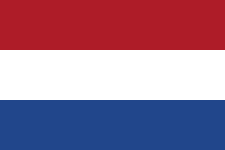 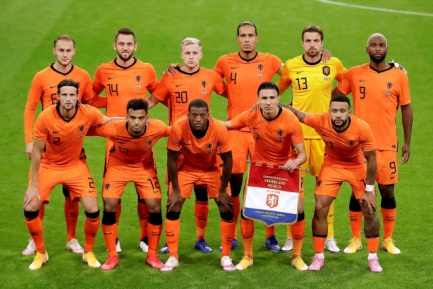 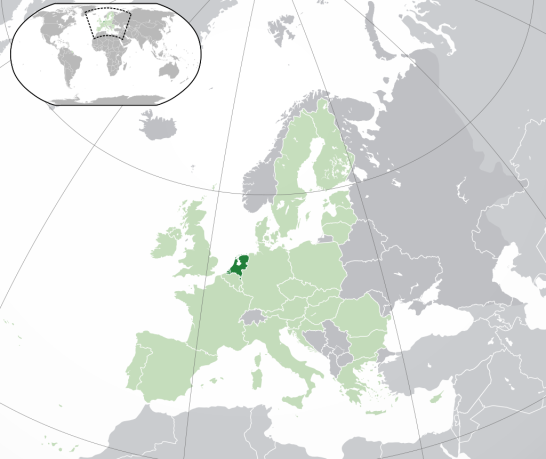 

    Langue : néerlandais
    Monnaie : euro
    Continent : Europe
    Capitale : Amsterdam
    Autres grandes villes :
    La Haye, Rotterdam 
    Superficie : 41 530 km²
    Population : 17 millions d’habitants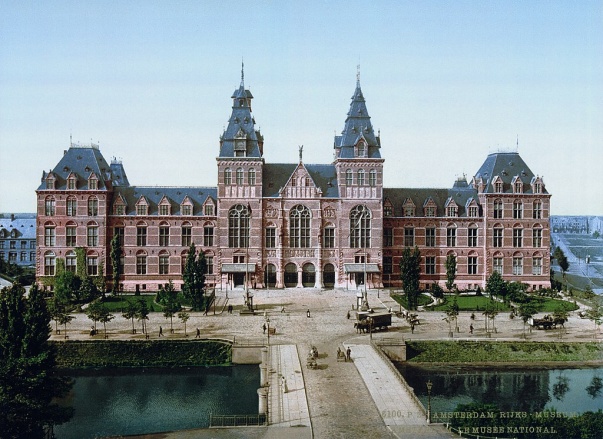 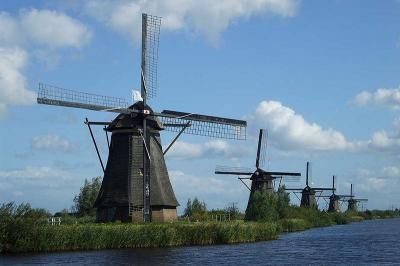  	 La Suisse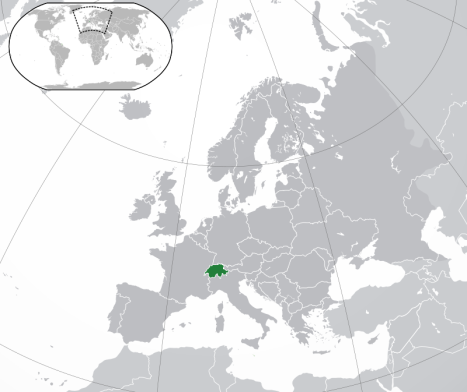 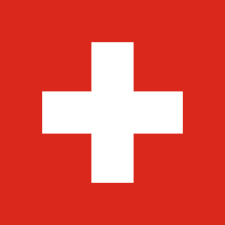 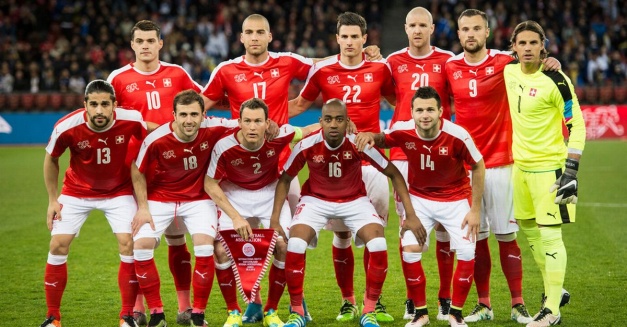 

     Langues : allemand, français,
     italien, romanche
     Monnaie : franc suisse
     Continent : Europe
     Capitale : Berne
     Autres grandes villes : 
     Zurich, Genève, Bâle
     Superficie : 41 285 km²
     Population : 9 millions d’habitants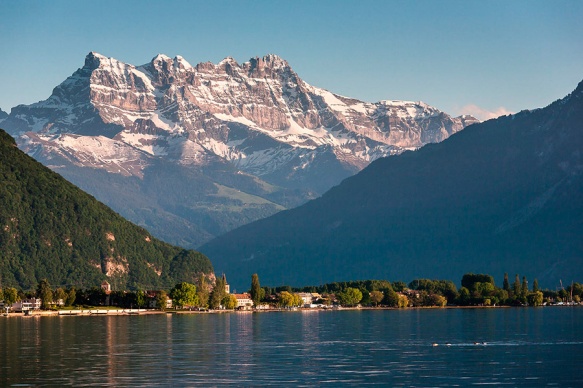 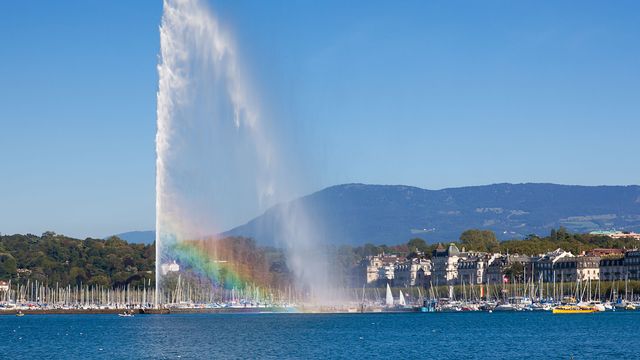 Le Pays de Galles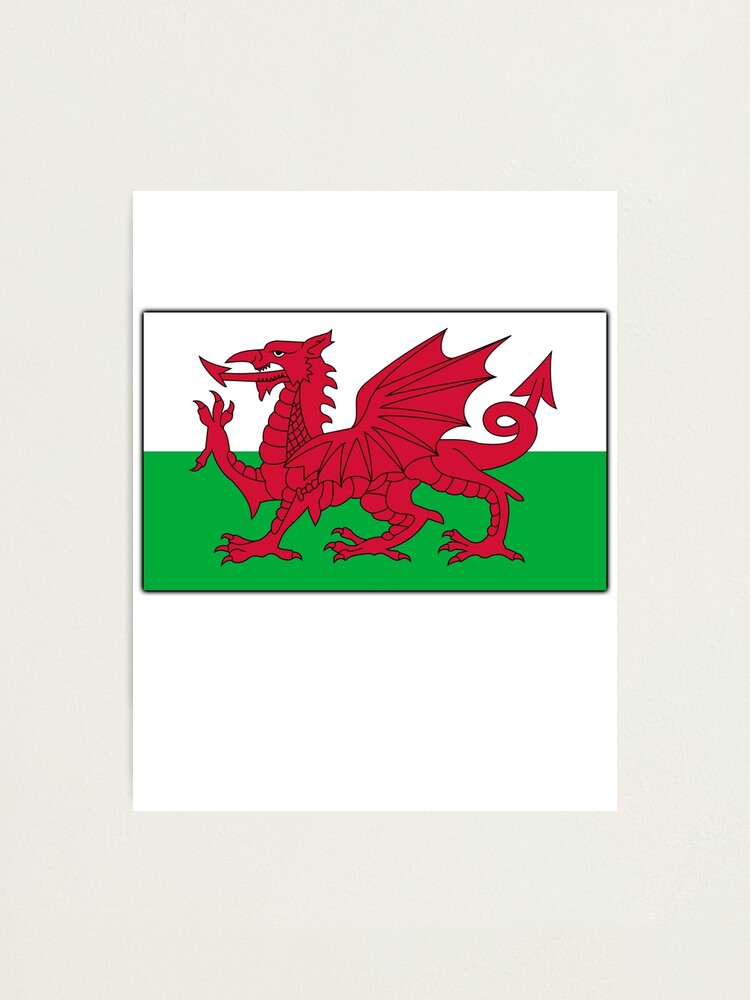 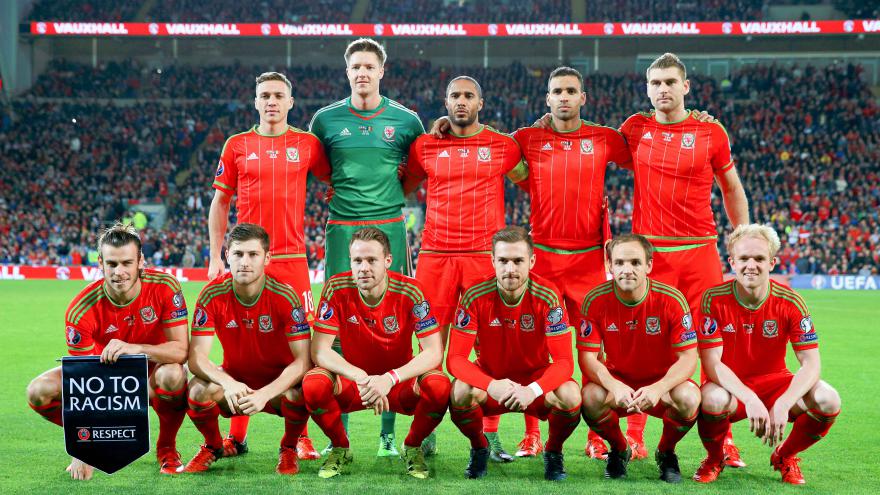 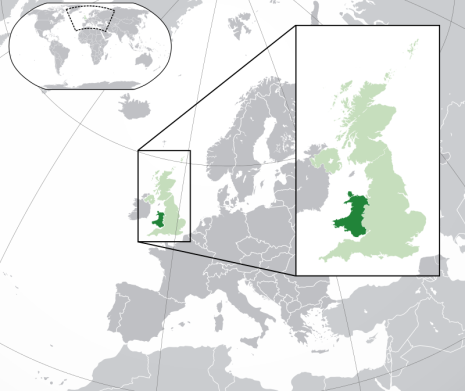 
       Langues : gallois et anglais
    Monnaie : livre sterling
    Continent : Europe
    Capitale : Cardiff
    Autres grandes villes :
    Newport, Swansea
    Superficie : 20 779 km²
    Population : 3 millions d’habitants 
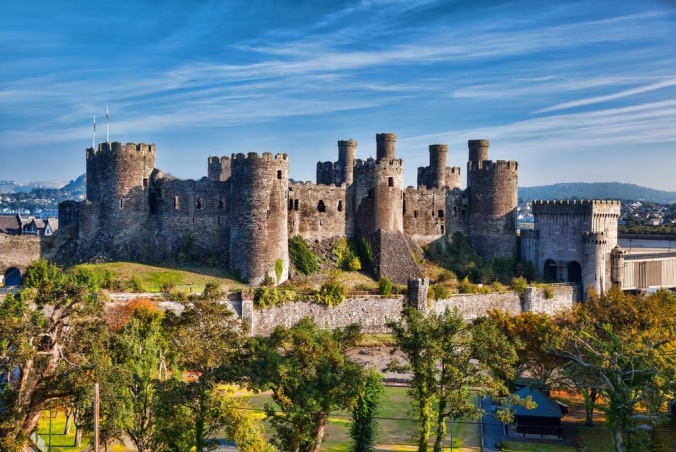 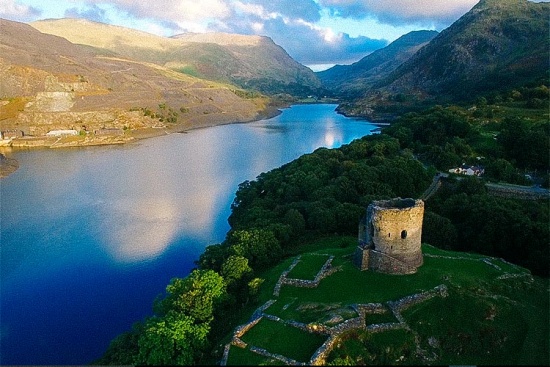    Le Danemark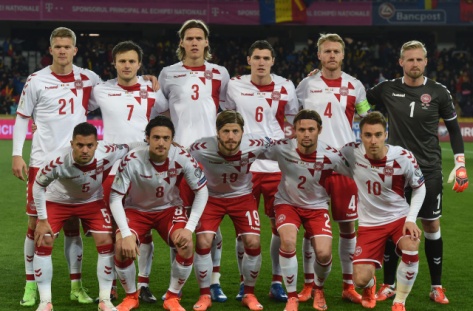 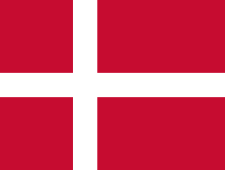 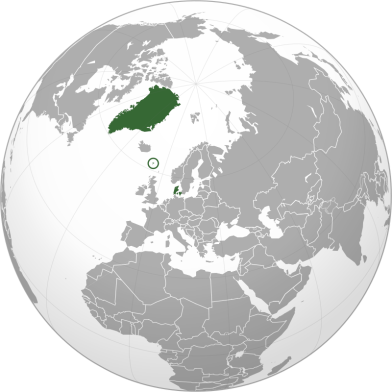 
       Langue : danois
    Monnaie : couronne
    Continent : Europe
    Capitale : Copenhague
    Autre grande ville :
    Aarhus, Odense, Aalborg
    Superficie : 2 210 579 km²
    Population : 6 millions d’habitants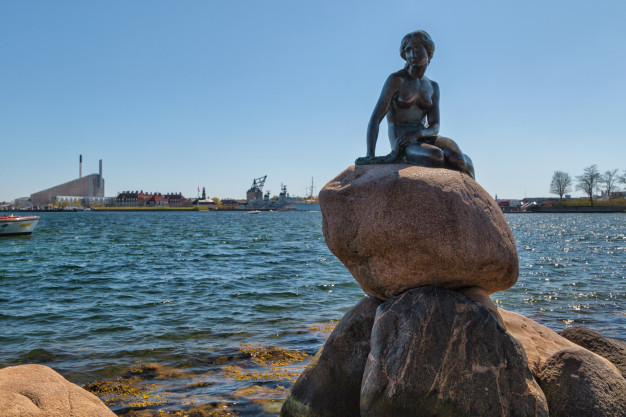 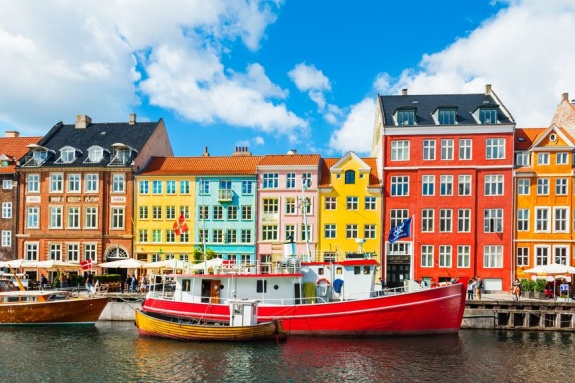 La Belgique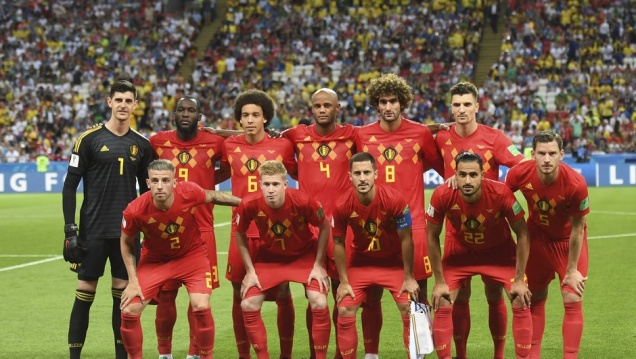 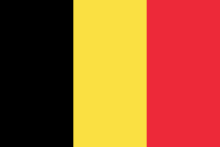 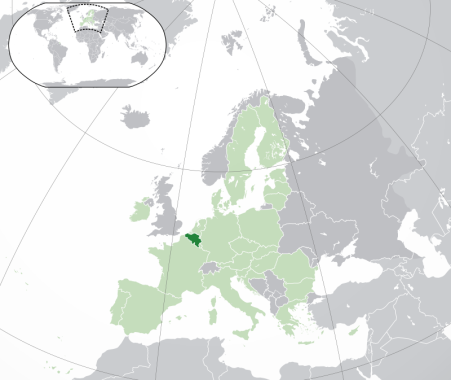 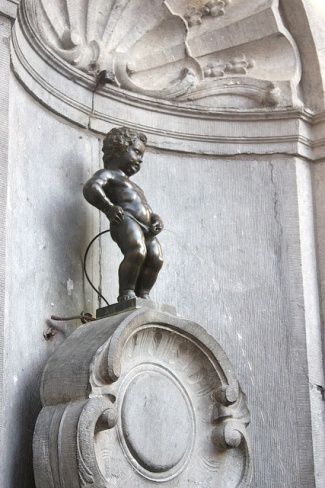 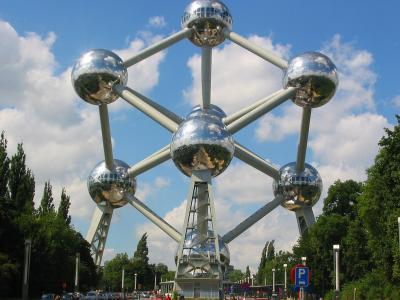       Langues : français,
    néerlandais, allemand
    Monnaie : euro 
    Continent : Europe
    Capitale : Bruxelles
    Autres grandes villes : Anvers, Gand
    Superficie : 30 688 km²
    Population : 12 millions d’habitants
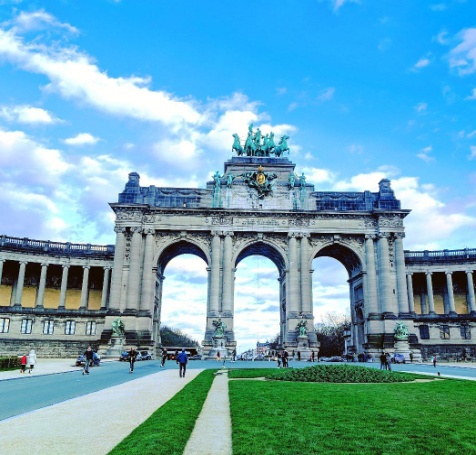 La Croatie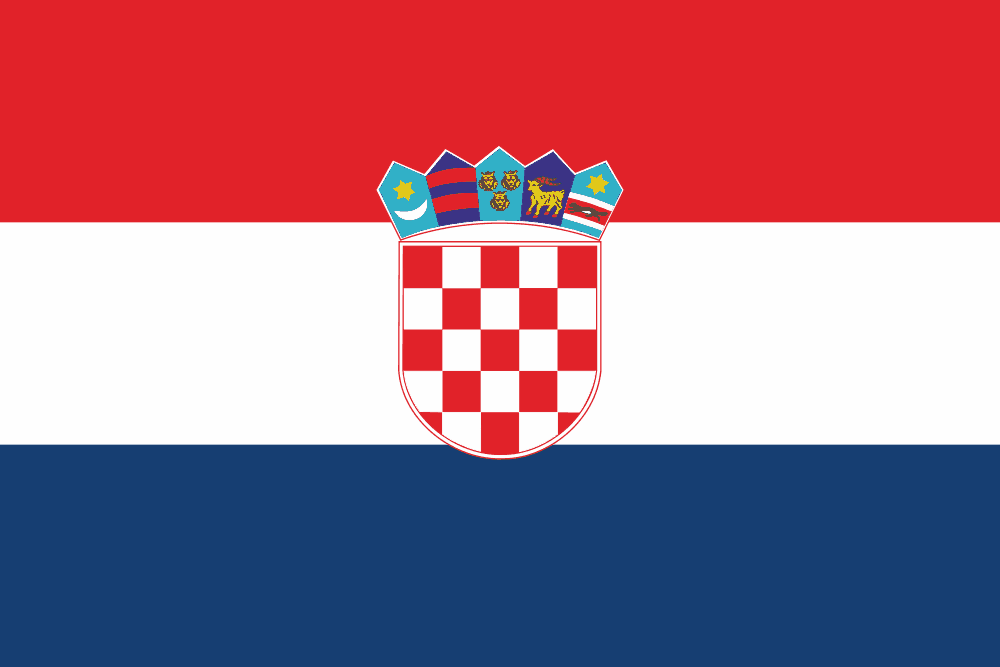 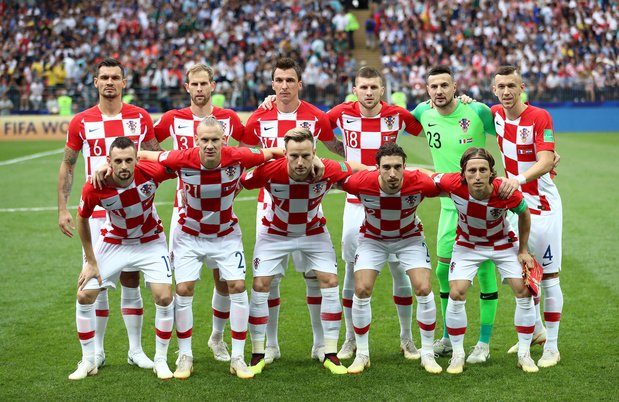 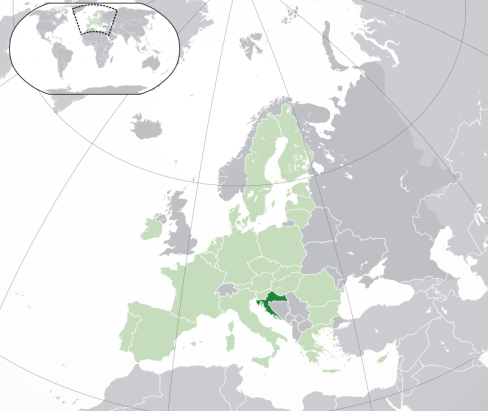 

        Langue : croate
    Monnaie : kuna
    Continent : Europe
    Capitale : Zagreb
    Autres grandes villes :
    Split, Rijeka, Osijek
    Superficie : 55 549 km²
    Population : 4 millions d’habitants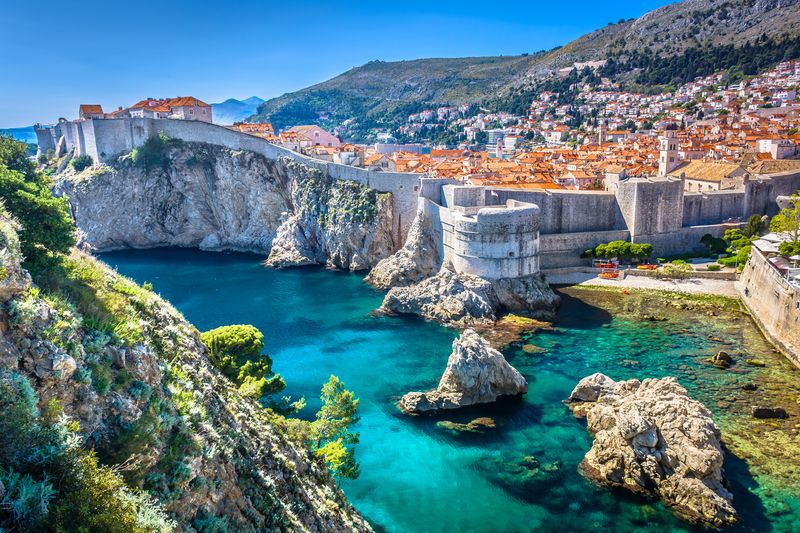 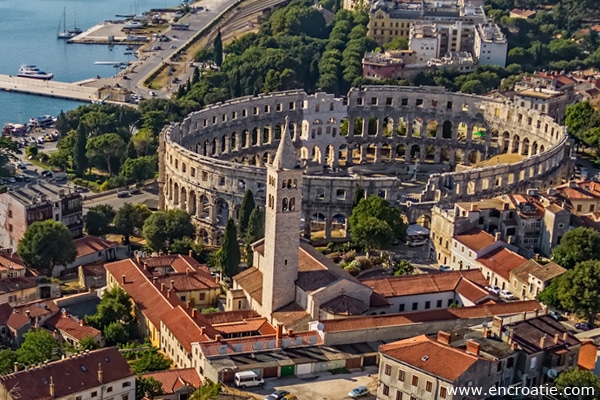   					   La Pologne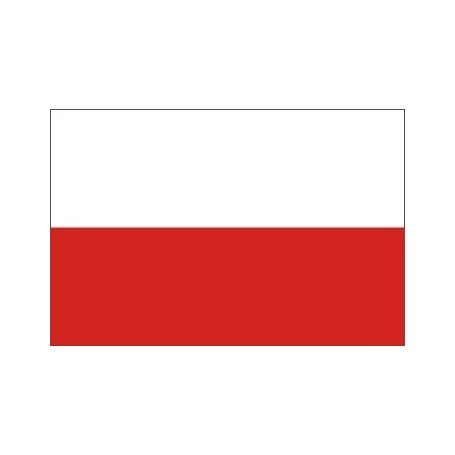 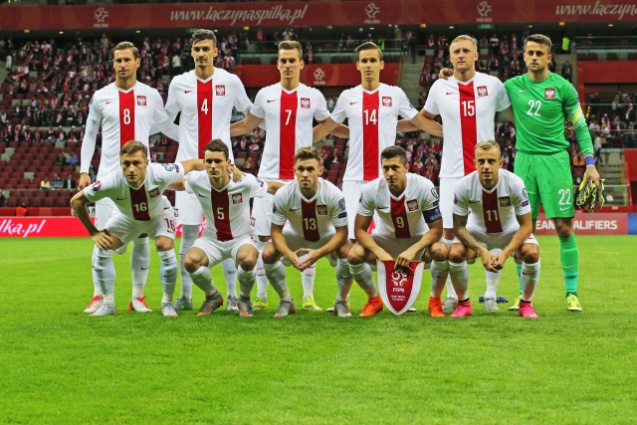 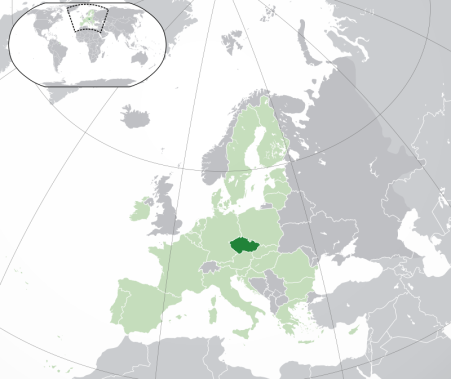 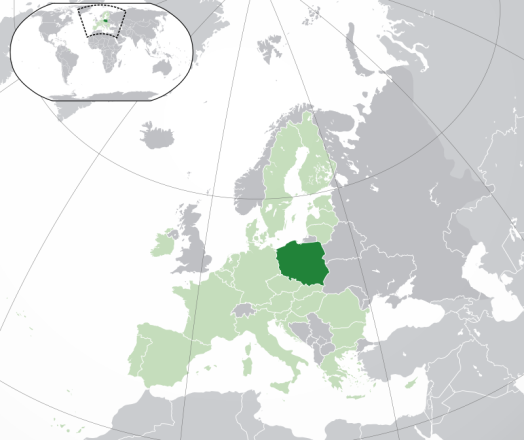 


      Langue : polonais
    Monnaie : zloty
    Continent : Europe
    Capitale : Varsovie
    Autres grandes villes : Cracovie,
    Lodz, Wroclaw, Poznan
    Superficie : 312 679 km²
    Population : 38 millions d’habitants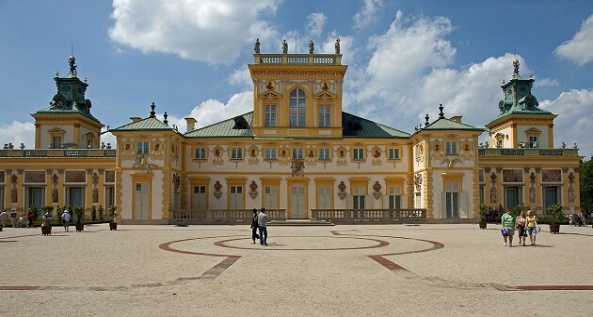 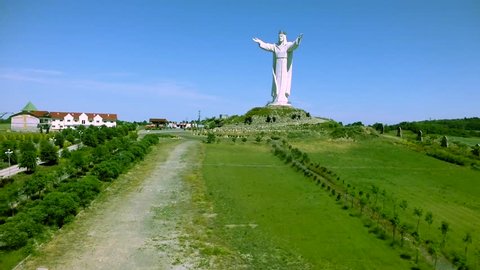 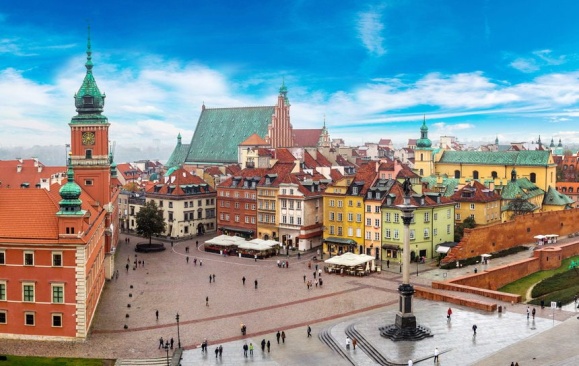       			 	 Le Portugal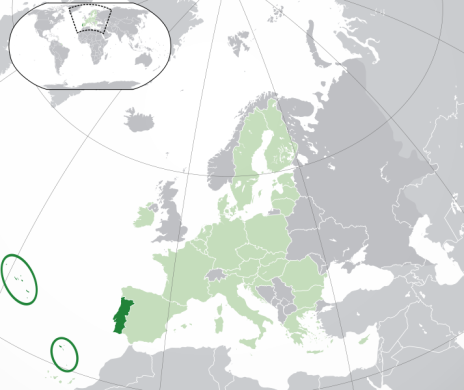 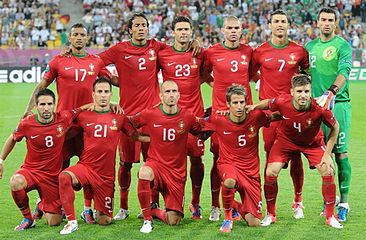 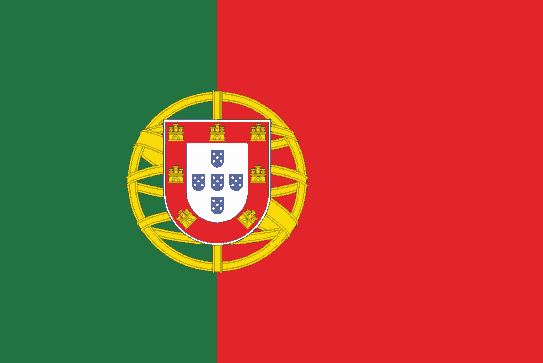 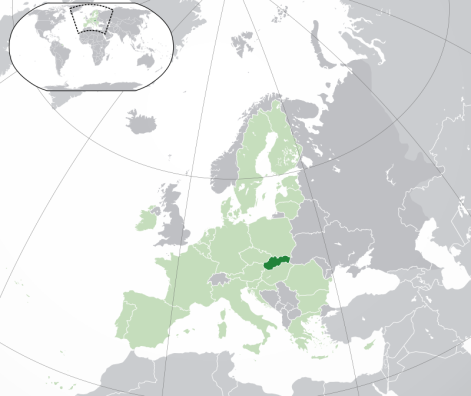 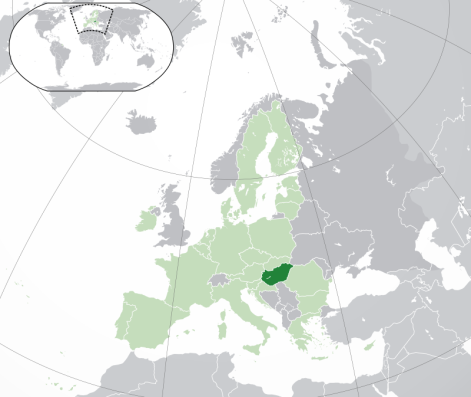 


        Langue : portugais 
    Monnaie : euro
    Continent : Europe
    Capitale : Lisbonne
    Autres grandes villes : Porto, 
    Vila Nova de Gaia, Amadora
    Superficie : 92 090  km²
    Population : 10 millions d’habitants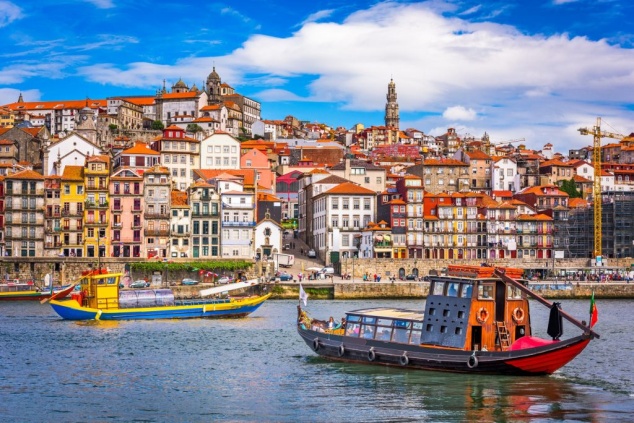 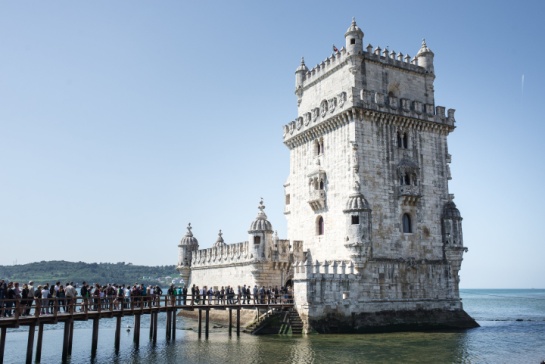 L’Allemagne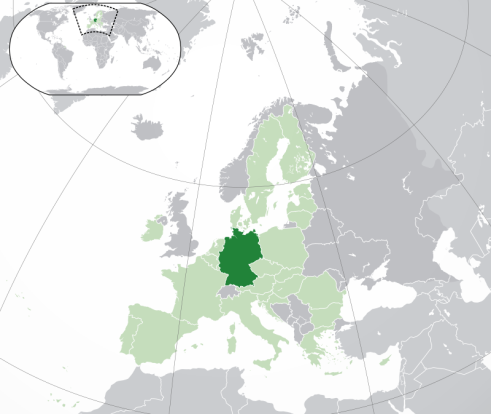 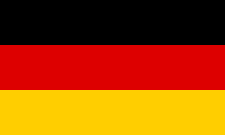 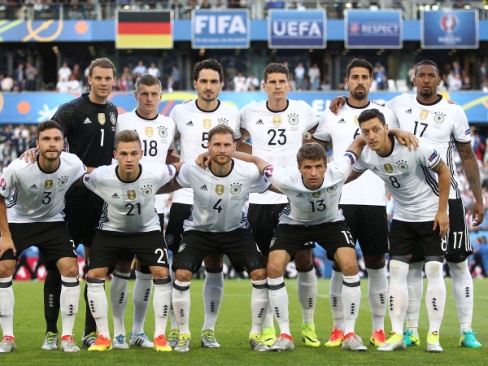 


       Langue : allemand
    Monnaie : euro
    Continent : Europe
    Capitale : Berlin
    Autres grandes villes : Hambourg,
    Munich, Cologne, Francfort
    Superficie : 357 386 km²
    Population : 83 millions d’habitants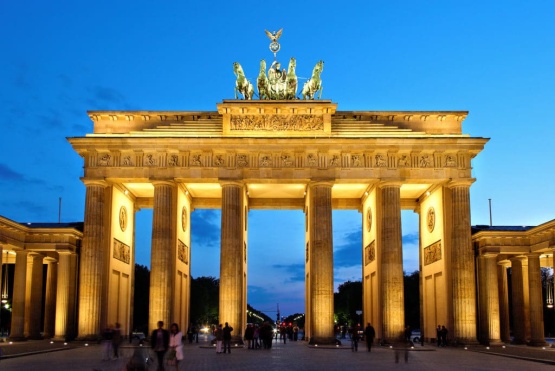 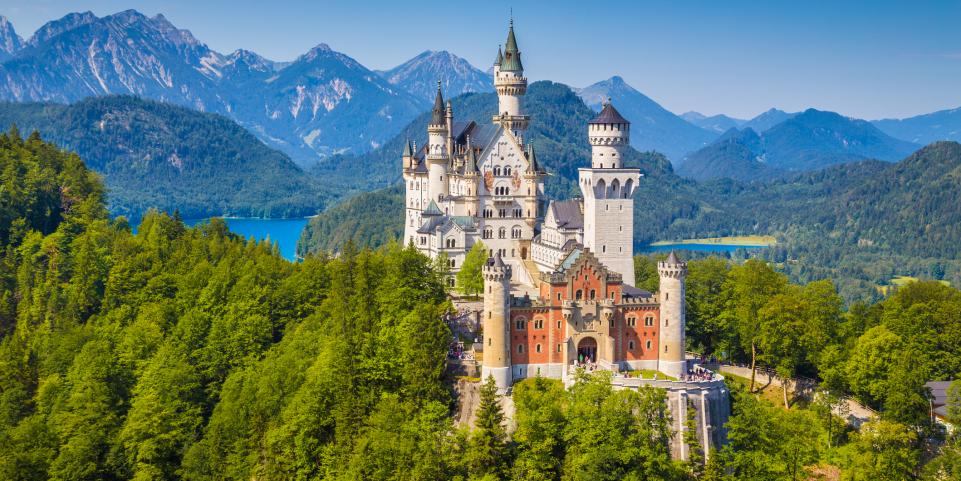       					  	 La France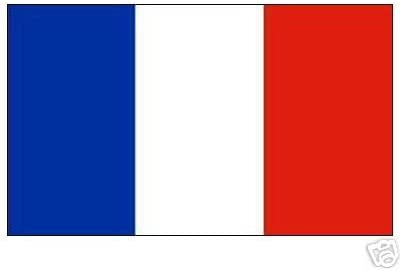 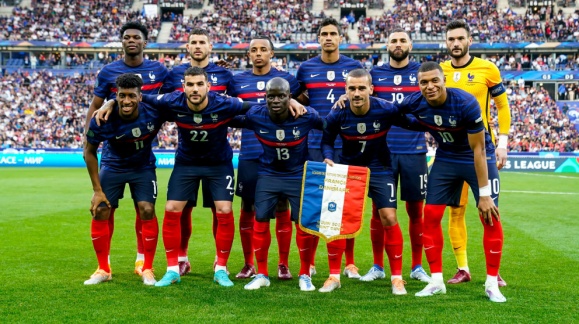 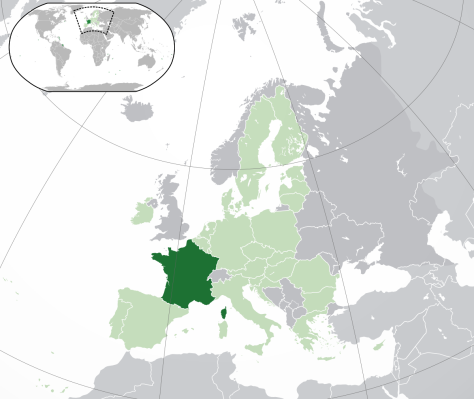 

   Langue : français
   Monnaie : euro
   Continent : Europe
   Capitale : Paris
   Autres grandes villes : Marseille,  
   Lyon, Lille, Toulouse
   Superficie : 672 051 km²
   Population : 68  millions d’habitants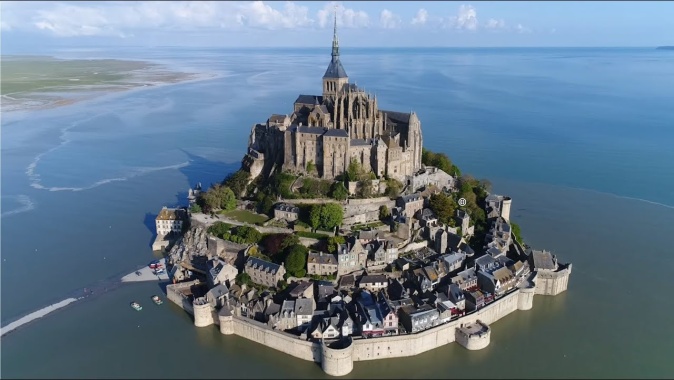 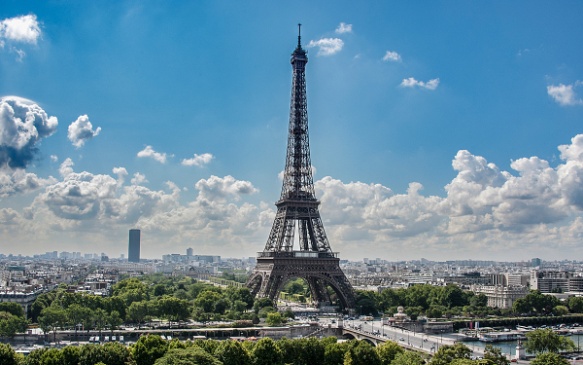 		  			 L’Espagne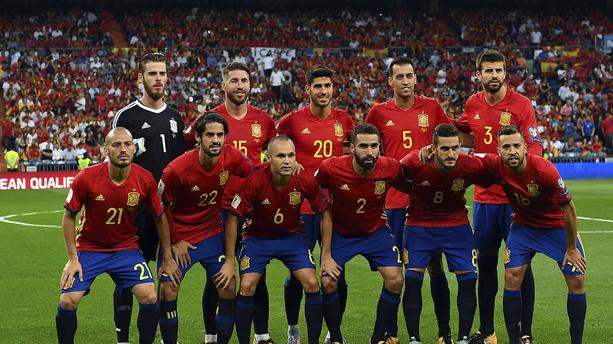 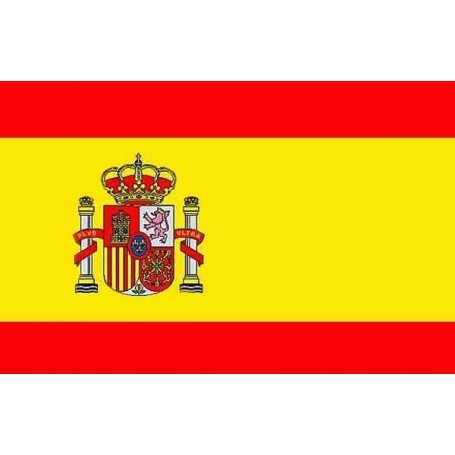 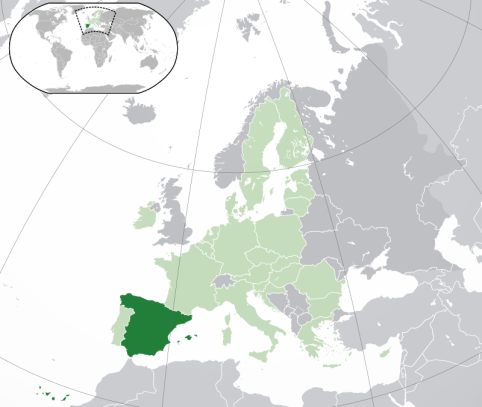 


      Langues : espagnol, catalan
    Monnaie : euro
    Continent : Europe
    Capitale : Madrid
    Autres grandes villes :
    Barcelone, Séville, Valence
    Superficie : 505 911  km²
    Population : 47  millions d’habitants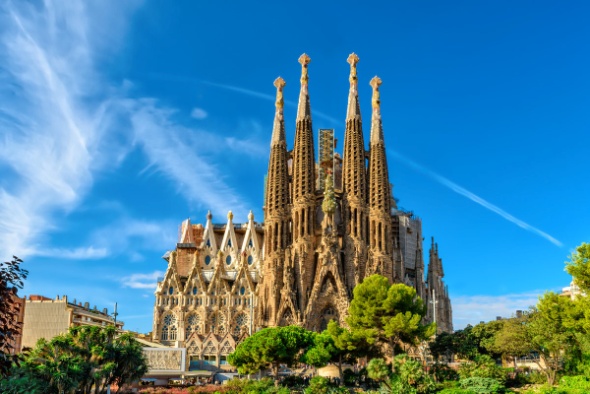 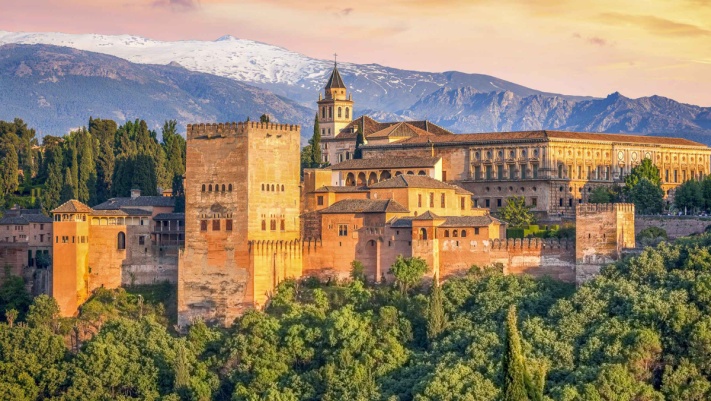   		       L’Angleterre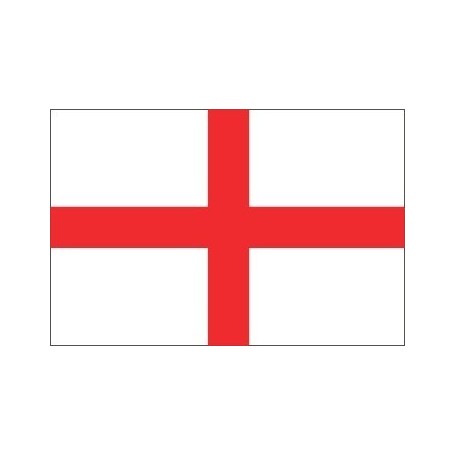 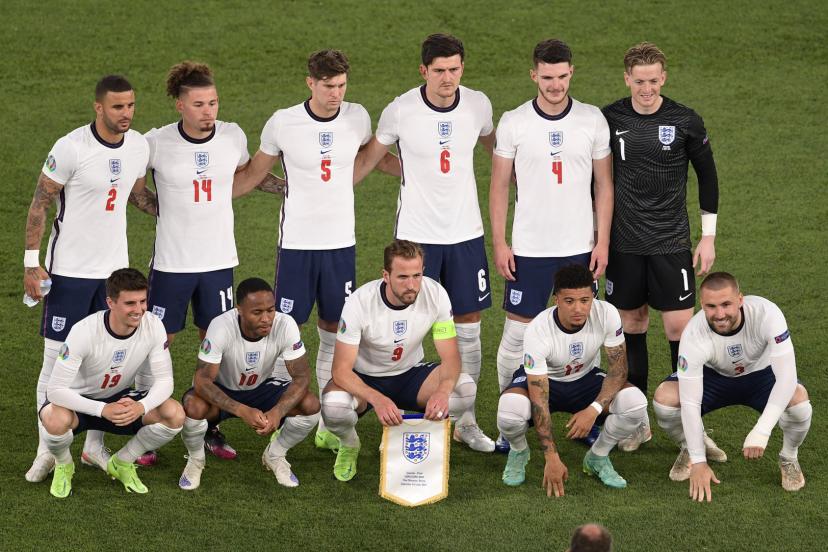 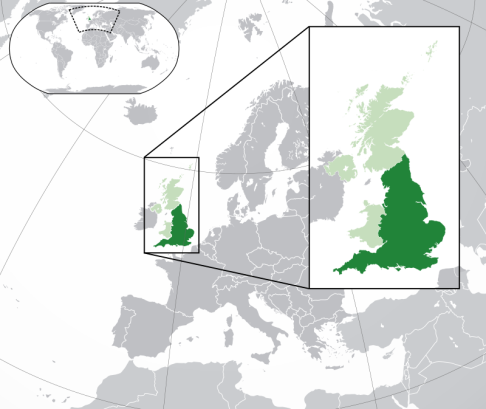 
       Langue : anglais
    Monnaie : livre sterling
    Continent : Europe
    Capitale : Londres
    Autres grandes villes : Liverpool,
    Manchester, Birmingham
    Superficie : 130 395 km²
    Population : 56 millions d’habitants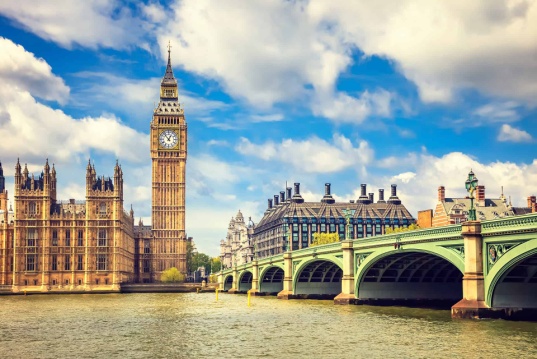 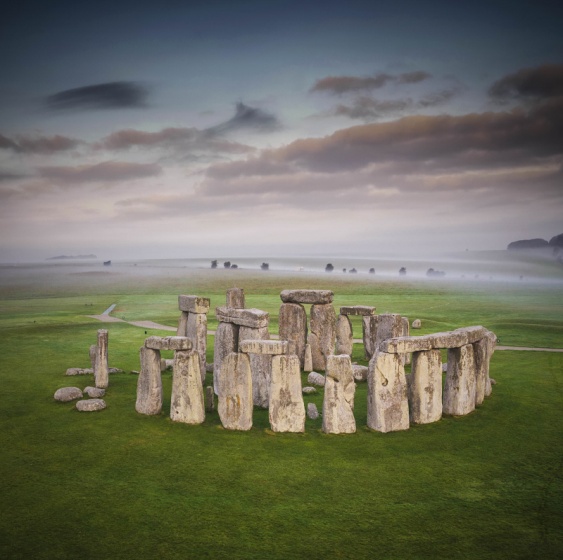  			La Serbie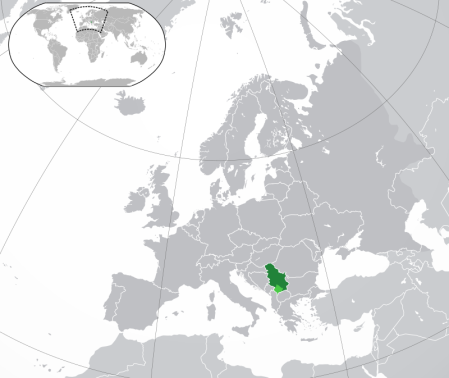 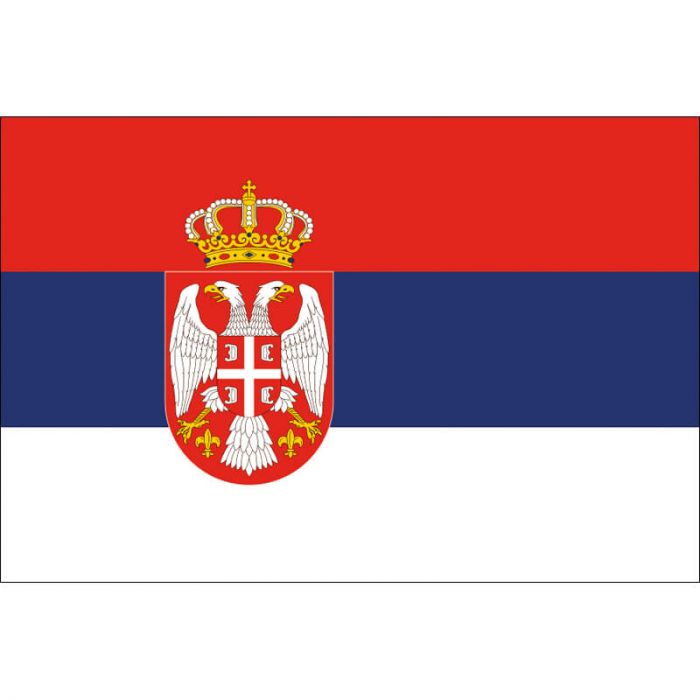 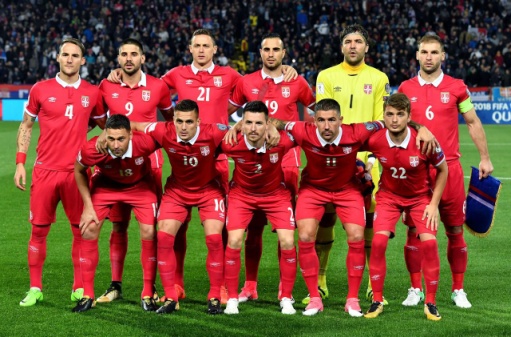 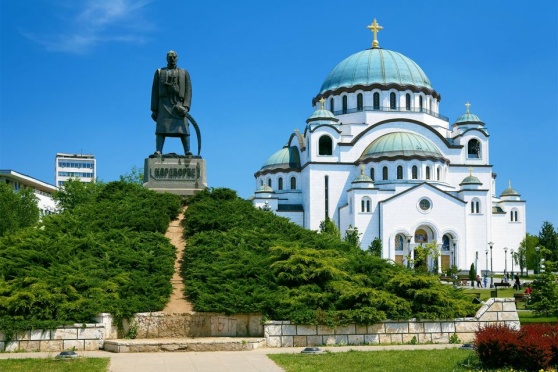        Langue : serbe
    Monnaie : dinar serbe
    Continent : Europe
    Capitale : Belgrade
    Autres grandes villes :
    Novi Sad, Nis, Kragujevac
    Superficie : 77 474 km²
    Population : 7 millions d’habitants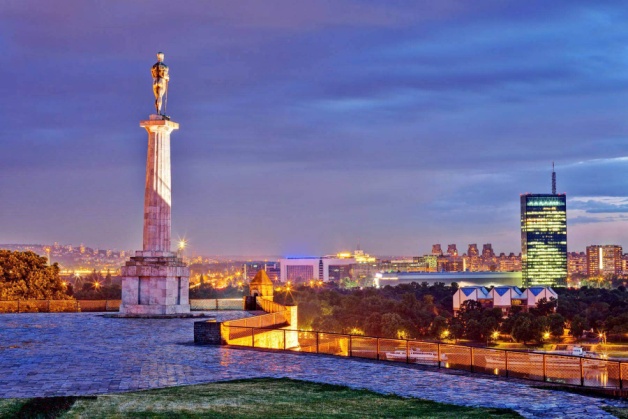    				      Le Brésil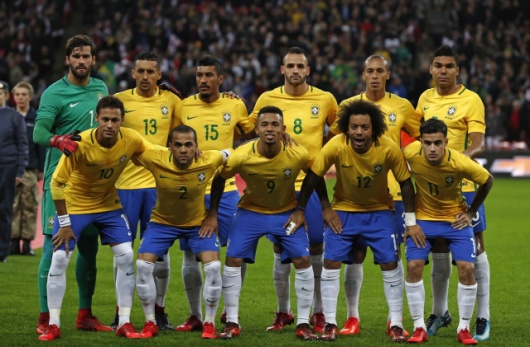 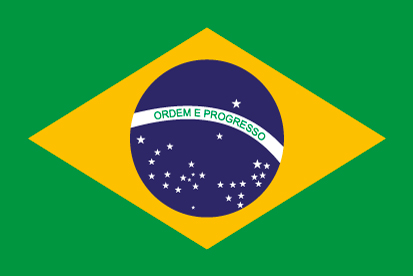 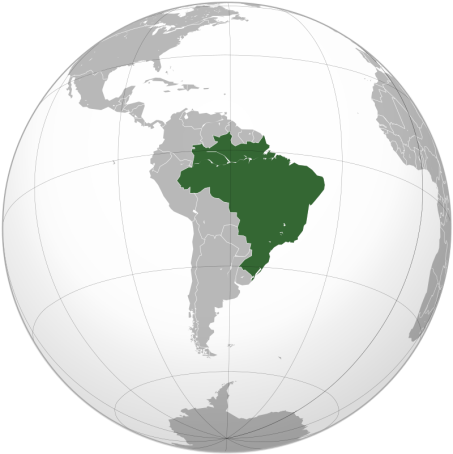 
       Langue : portugais
    Monnaie : réal
    Continent : Amérique du Sud
    Capitale : Brasilia
    Autres grandes villes : Sao Paulo,
    Rio de Janeiro, Salvador de Bahia
    Superficie : 8 547 404 km²
    Population : 215 millions d’habitants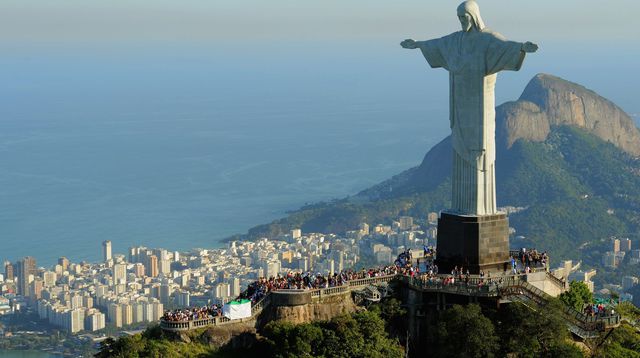 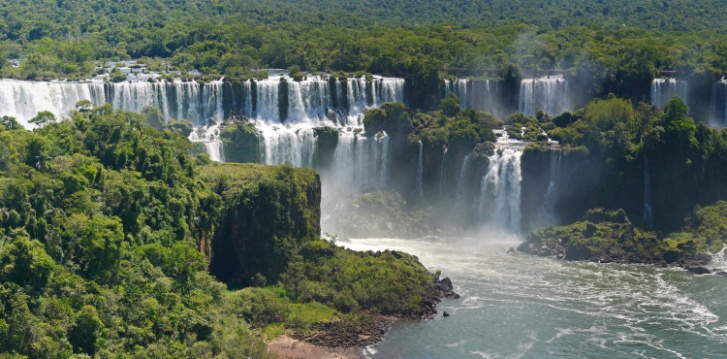     L’Argentine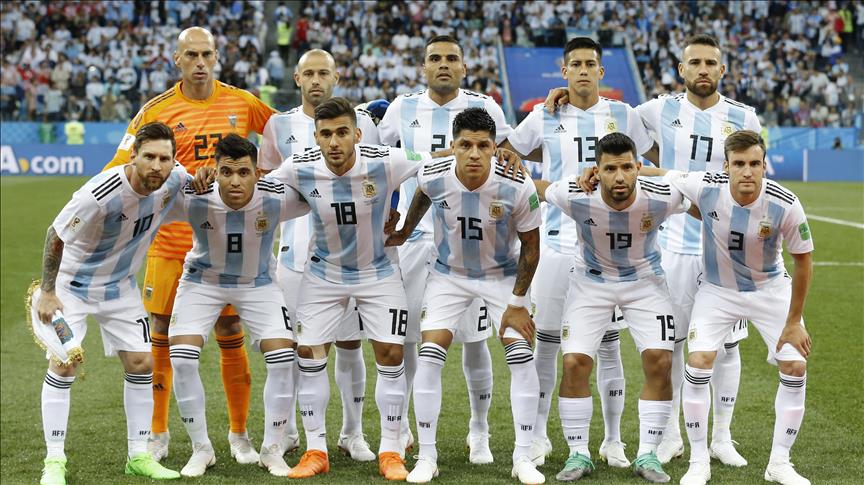 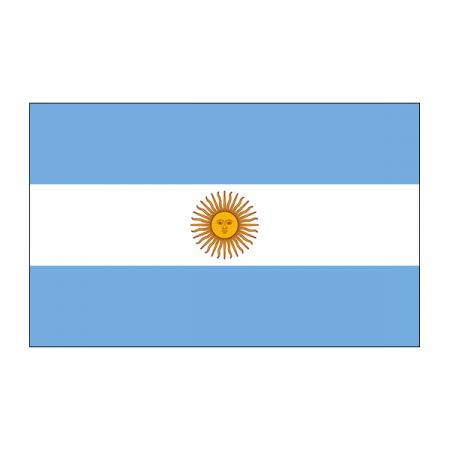 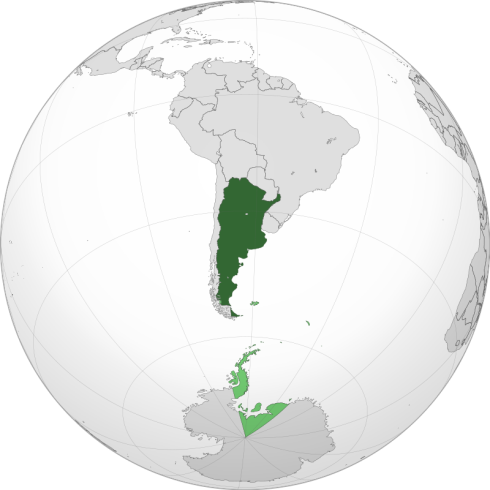 



       Langue : espagnol
    Monnaie : peso argentin
    Continent : Amérique du Sud
    Capitale : Buenos aires
    Autres grandes villes : 
    Cordoba, Rosario, Mendoza
    Superficie : 2 791 810 km²
    Population : 47 millions d’habitants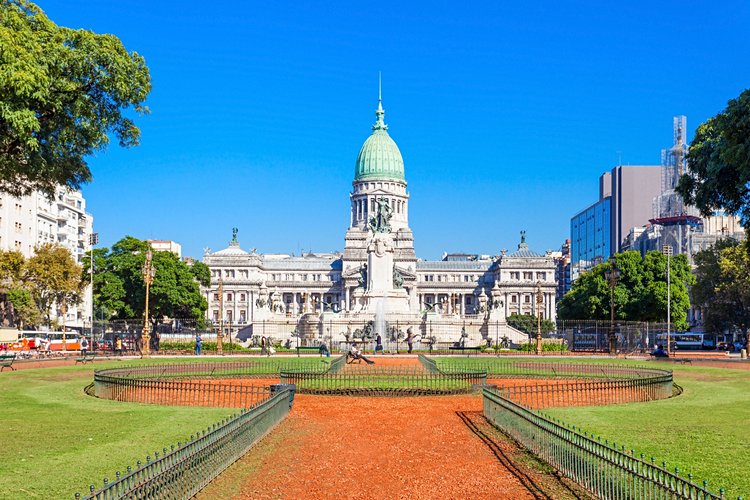 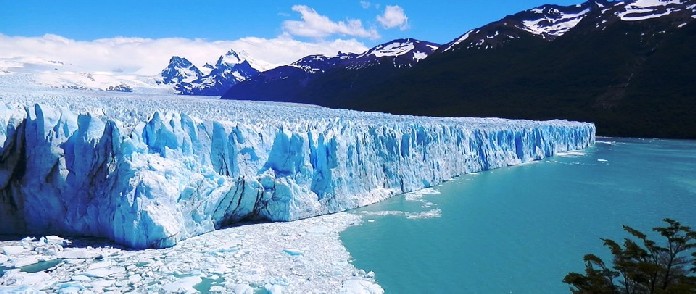       L’Uruguay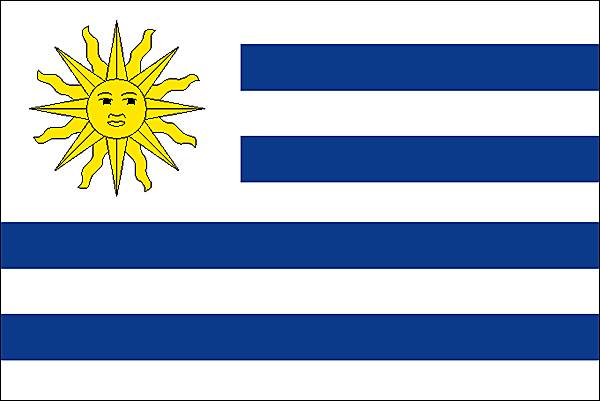 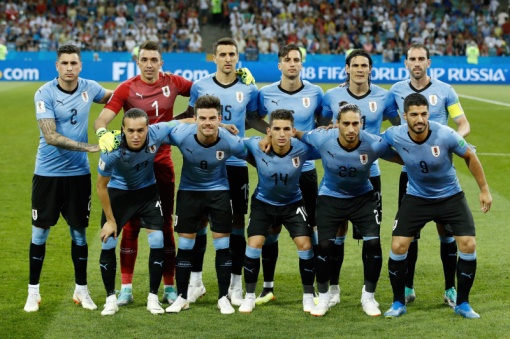 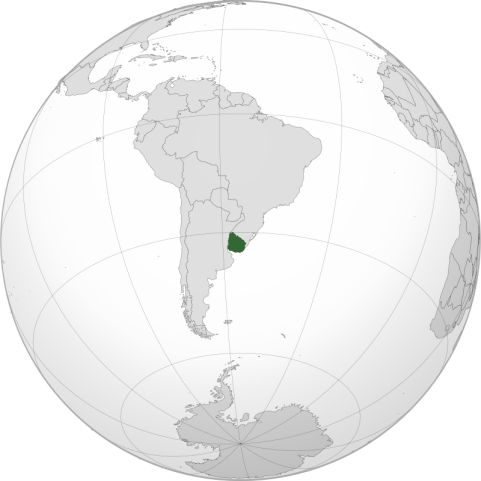 
       Langue : espagnol
    Monnaie : peso uruguayen
    Continent : Amérique du Sud
    Capitale : Montevideo
    Autres grandes villes :
    Ciudad  de la Costa, Salto
    Superficie : 176 220 km²
    Population : 3 millions d’habitants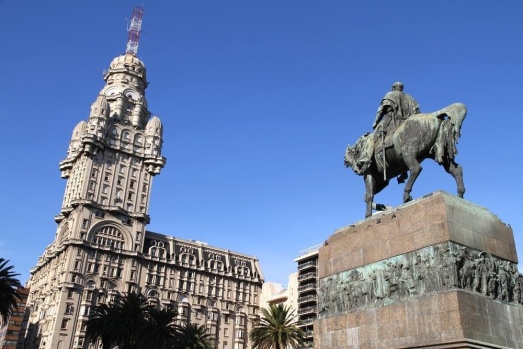 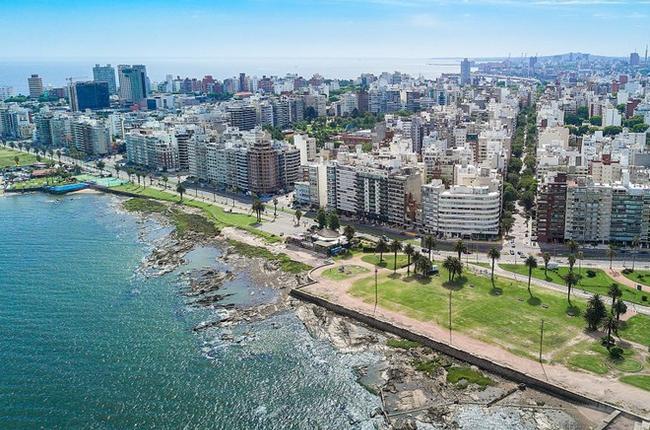          L’Equateur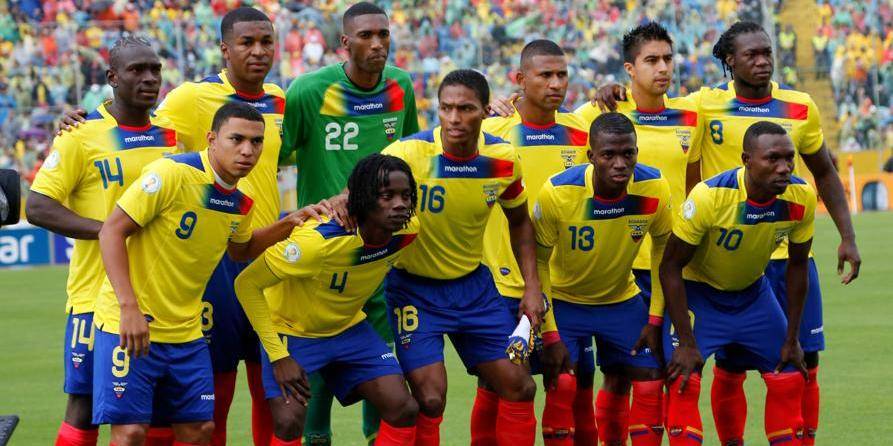 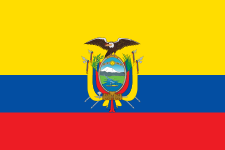 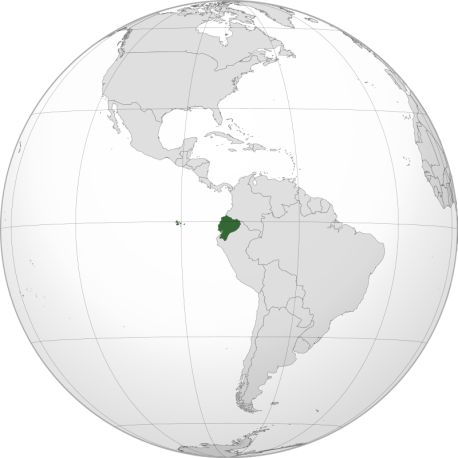 
        Langue : espagnol
     Monnaie : dollar américain
     Continent : Amérique du Sud
     Capitale : Quito
     Autres grandes villes : Guayaquil, 
     Cuenca, Santo Domingo
     Superficie : 256 370 km²
     Population : 18 millions d’habitants
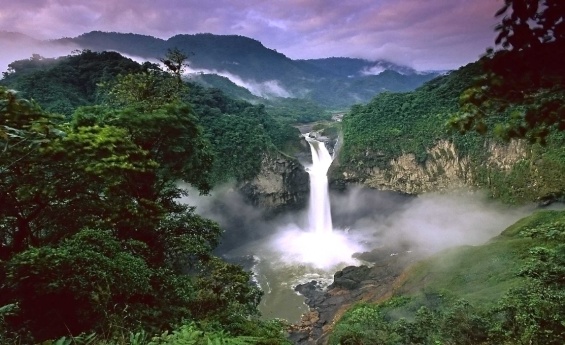 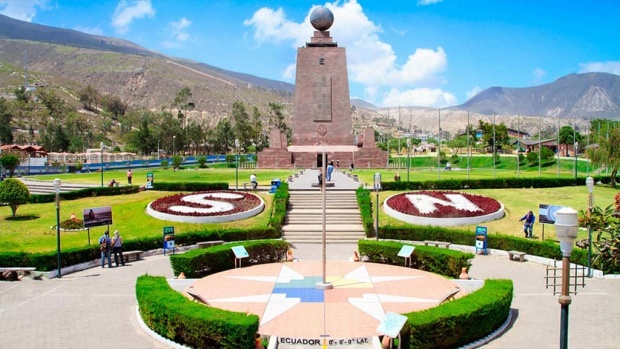    Le Cameroun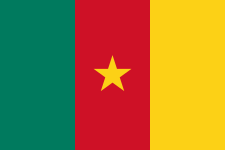 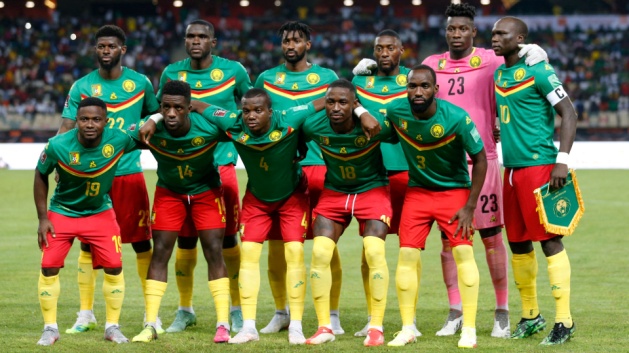 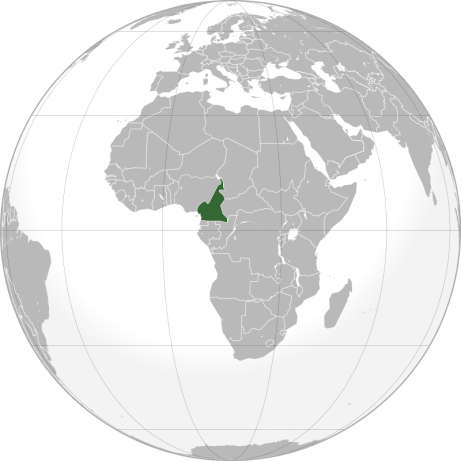   

       Langues : français, anglais
    Monnaie : franc CFA
    Continent : Afrique
    Capitale : Yaoundé
    Autres grandes villes : Douala,
    Garoua, Bamenda
    Superficie : 475 442 km²
    Population : 28 millions d’habitants
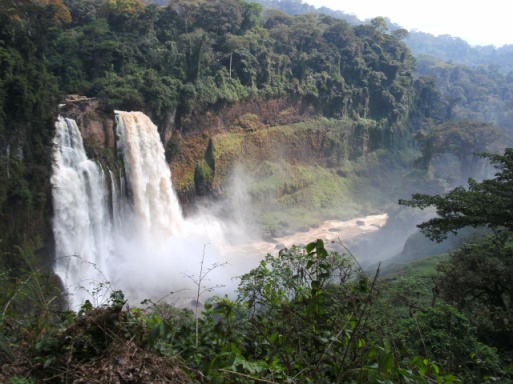 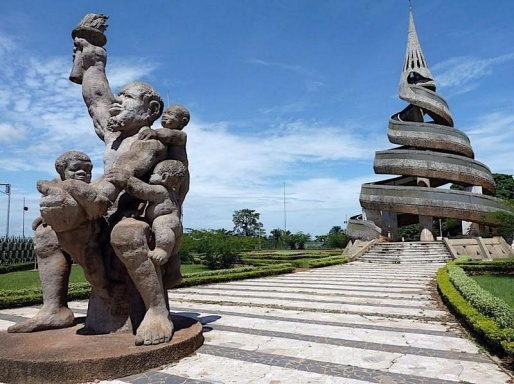          La Tunisie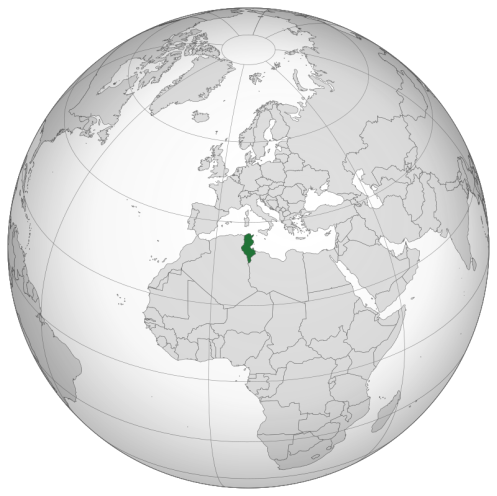 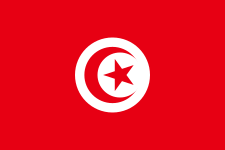 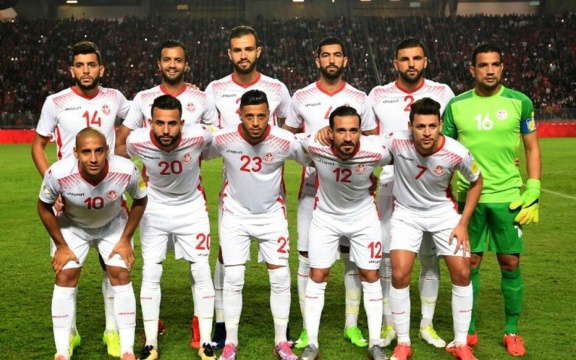 
       Langue : arabe
    Monnaie : dinar tunisien
    Continent : Afrique
    Capitale : Tunis
    Autres grandes villes :
    Sfax, Sousse, Kairouan
    Superficie : 163 610 km²
    Population : 12 millions d’habitants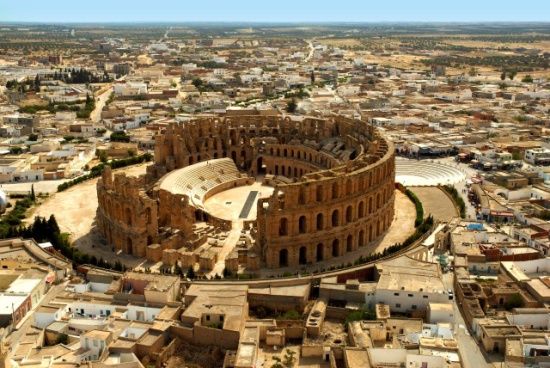 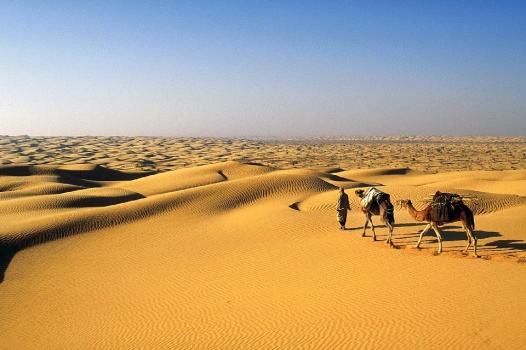  Le Maroc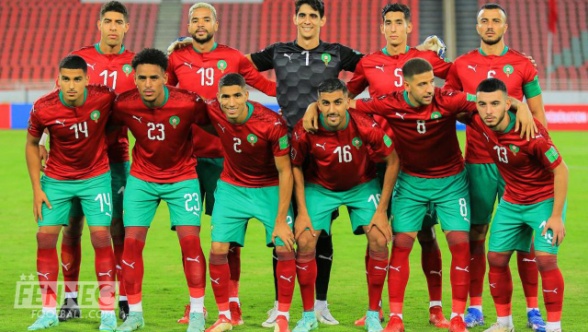 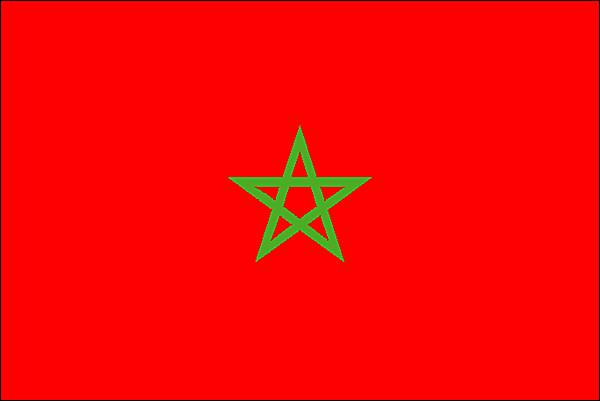 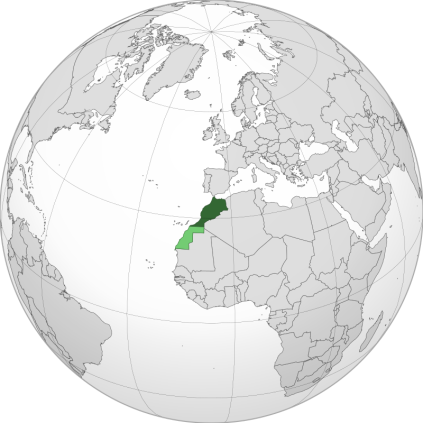 

       Langue : arabe, amazighe
    Monnaie : dirham marocain
    Continent : Afrique
    Capitale : Rabat
    Autres grandes villes :
    Casablanca, Fès, Marrakech
    Superficie : 446 550 km²
    Population : 37 millions d’habitants
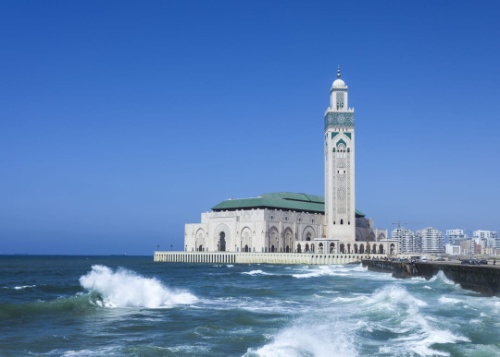 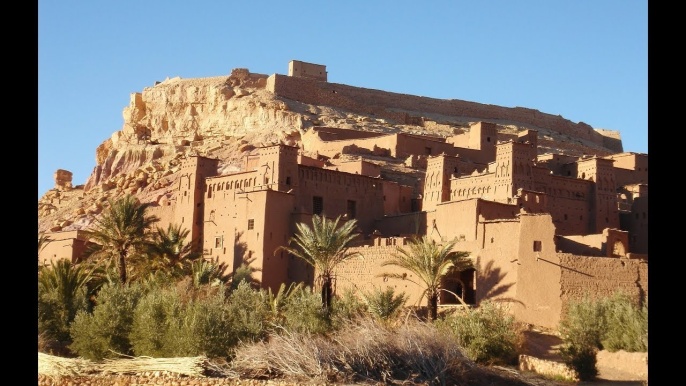          Le Ghana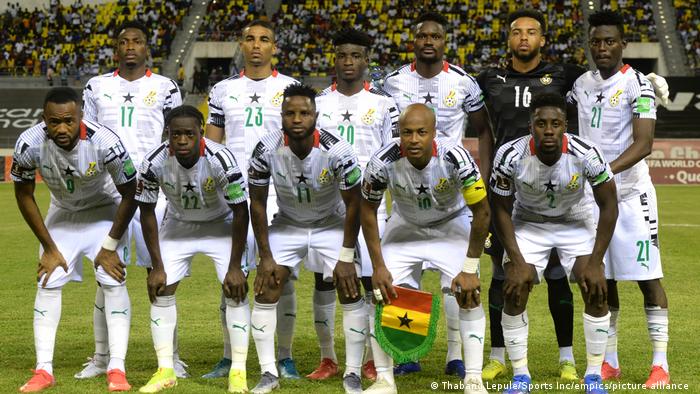 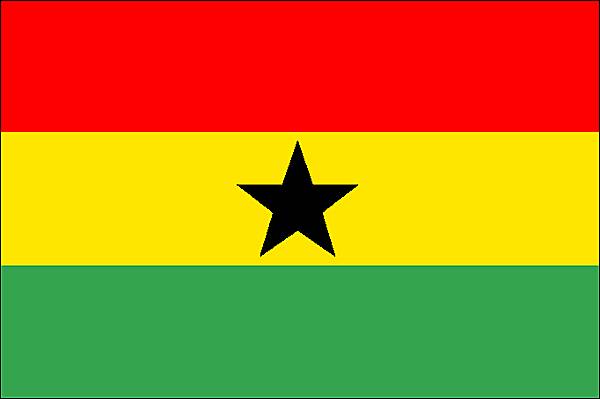 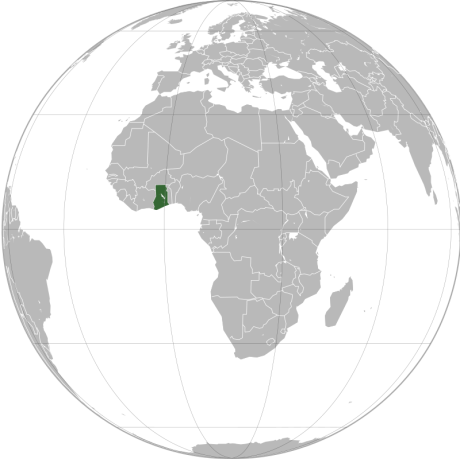 
       Langue : anglais
    Monnaie : cédi
    Continent : Afrique 
    Capitale : Accra
    Autres grandes villes :
    Kumasi, Tamale
    Superficie : 238 540  km² 
    Population : 32 millions d’habitants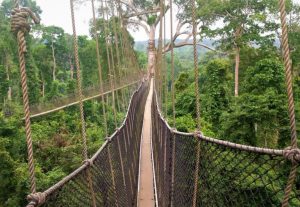 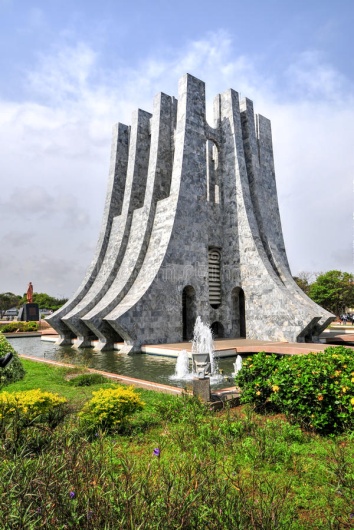  Le Sénégal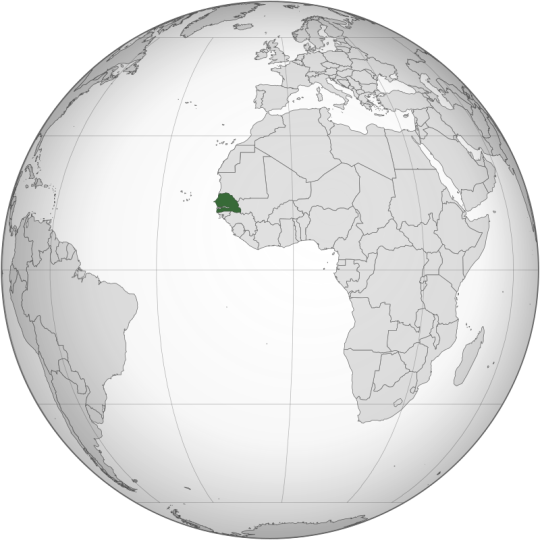 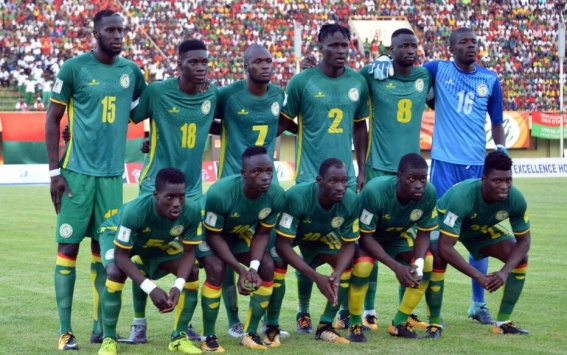 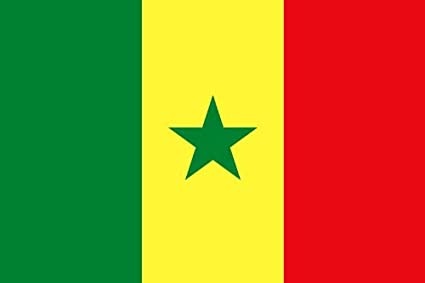 

       Langue : français
    Monnaie : franc CFA
    Continent : Afrique 
    Capitale : Dakar
    Autres grandes villes :
    Pikine,Touba
    Superficie : 196 722 km² 
    Population : 16 millions d’habitants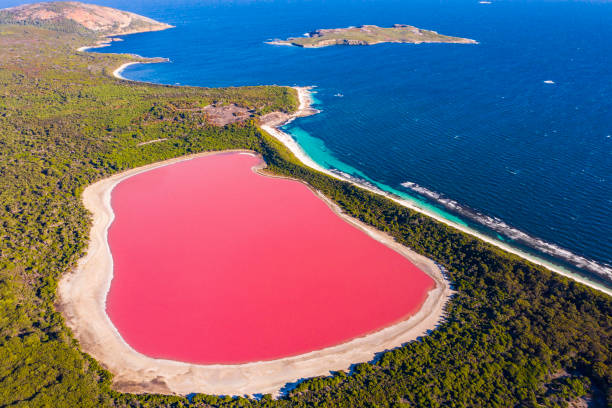 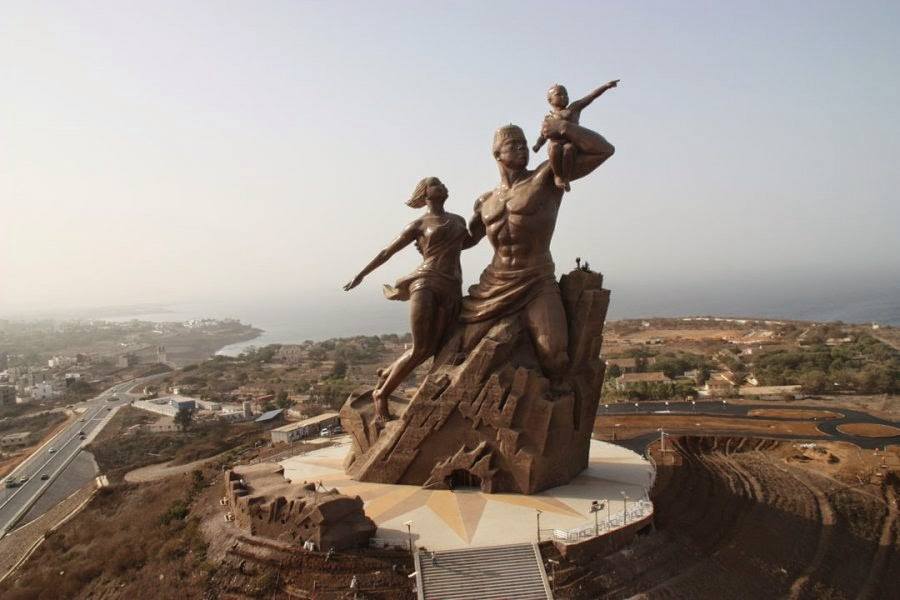          		  		   Le Mexique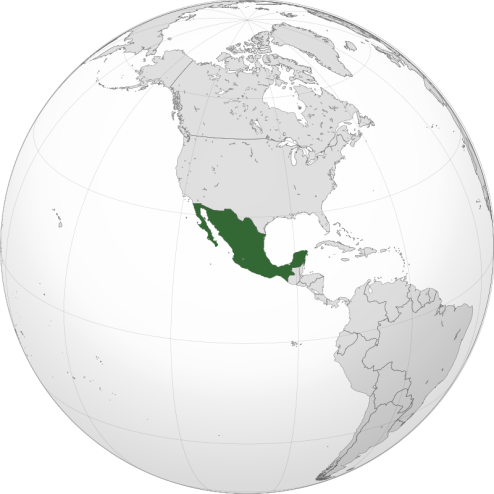 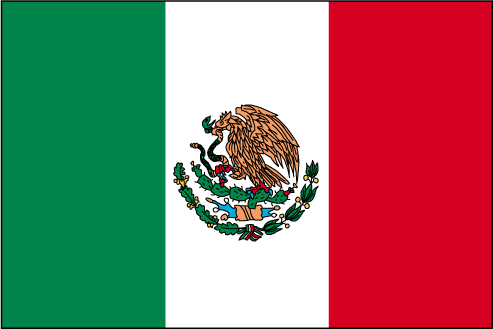 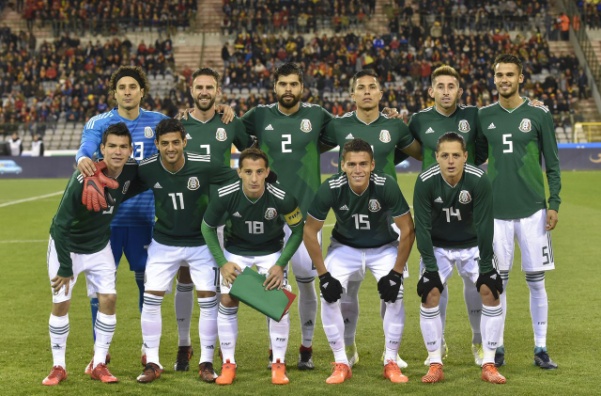 
        Langue : espagnol
    Monnaie : peso mexicain 
    Continent : Amérique du Nord
    Capitale : Mexico 
    Autres grandes villes :
    Ecatepec, Guadalajara, Puebla
    Superficie : 1 964 375 km²
    Population : 129 millions d’habitants
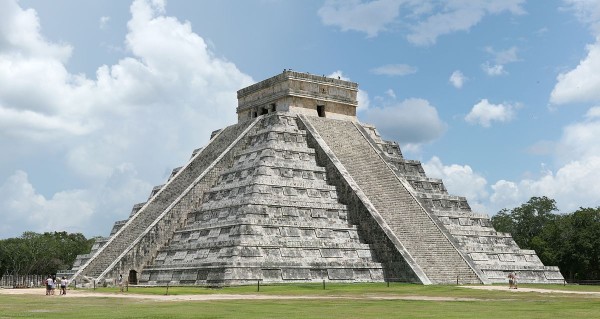 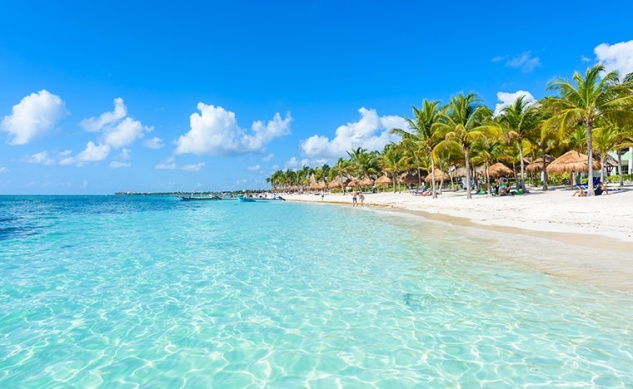   Les Etats-Unis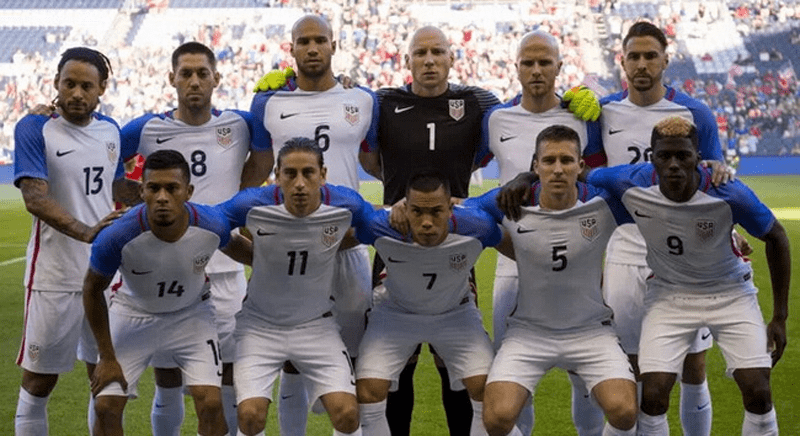 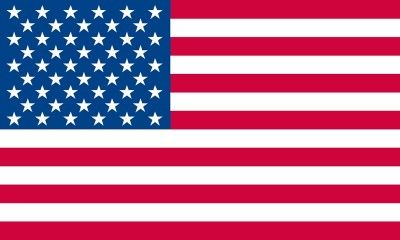 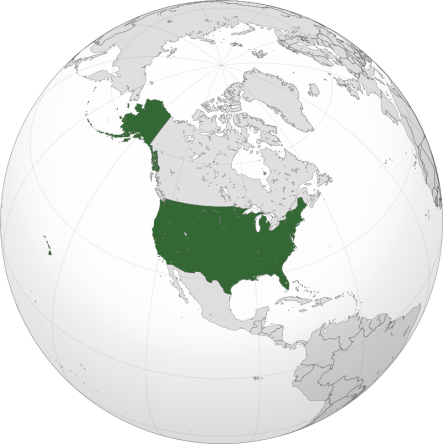 

       Langue : anglais
    Monnaie : dollar américain
    Continent : Amérique du Nord 
    Capitale : Washington 
    Autres grandes villes : New-York,
    Los Angeles, Chicago, Houston
    Superficie : 9 833 517 km²
    Population : 331 millions d’habitants
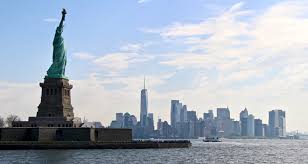 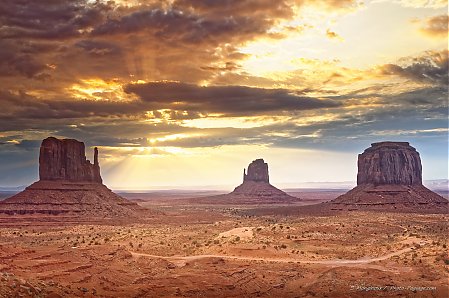                  Le Costa Rica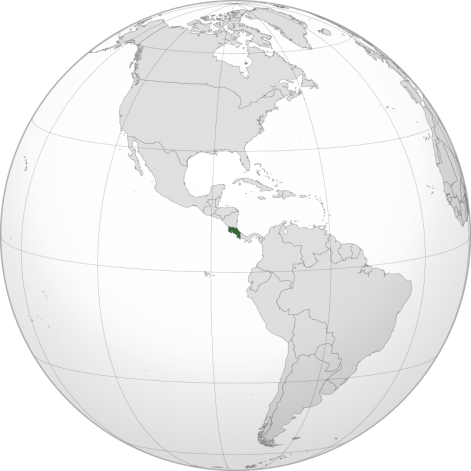 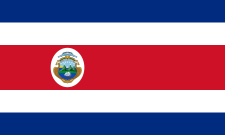 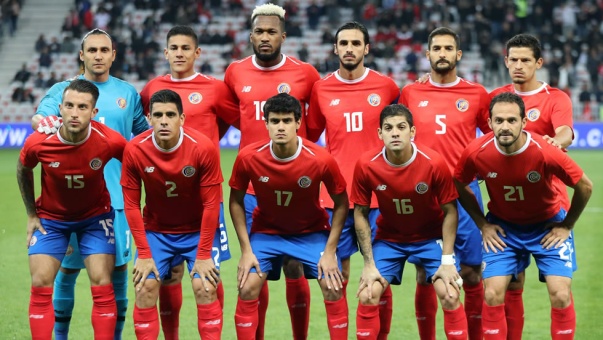 
       Langue : espagnol
    Monnaie : colón costaricien
    Continent : Amérique centrale 
    Capitale : San José 
    Autres grandes villes :
    Puerto Limon, Alajuela
    Superficie : 51 000 km²
    Population : 5 millions d’habitants
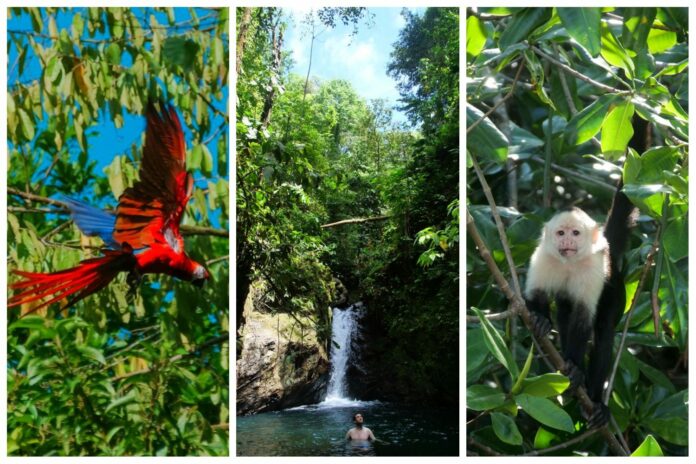 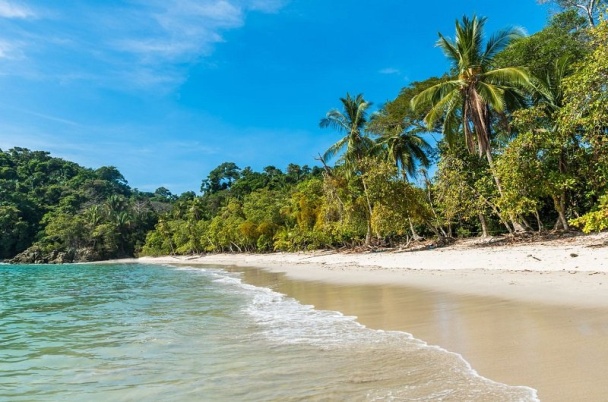  Le Canada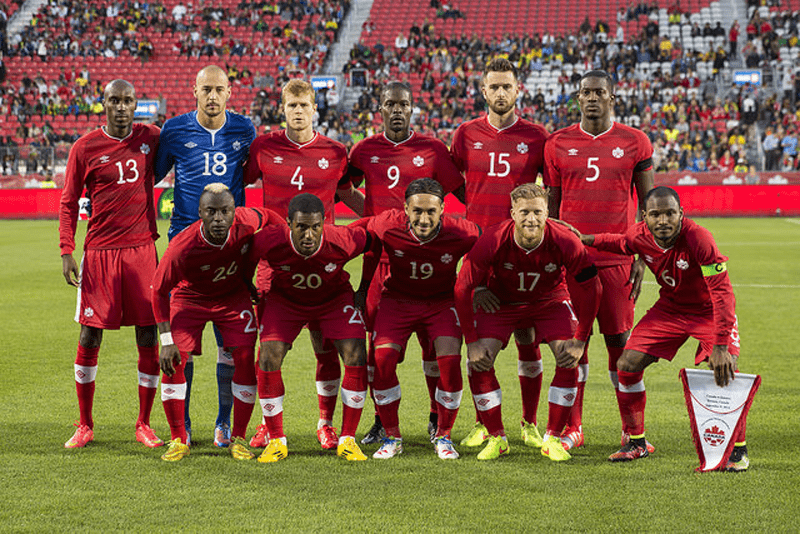 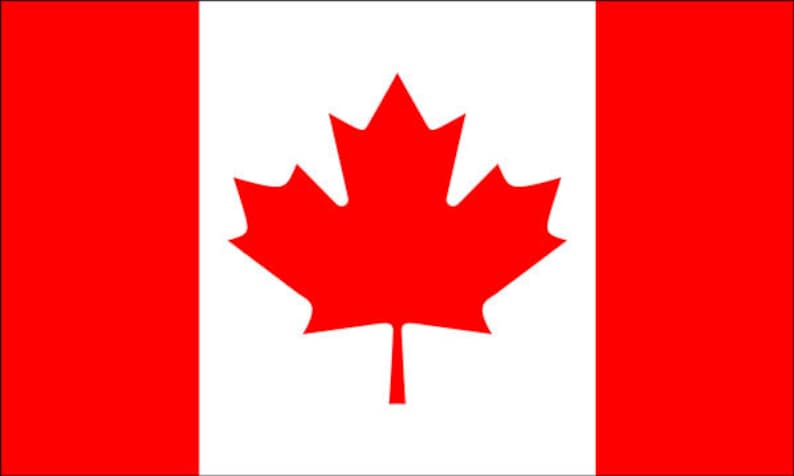 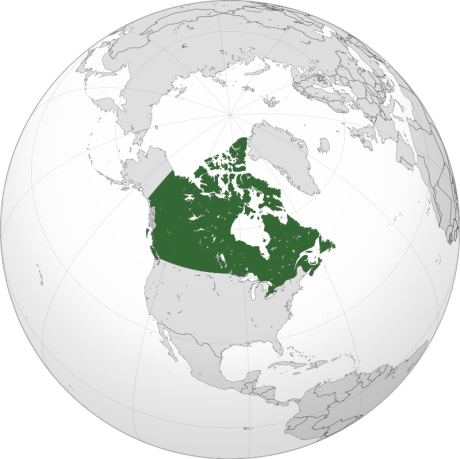 
       Langue : anglais, français
    Monnaie : dollar canadien
    Continent : Amérique du Nord
    Capitale : Ottawa
    Autres grandes villes :
    Toronto, Montréal, Calgary
    Superficie : 9 984 670 km² 
    Population : 39 millions d’habitants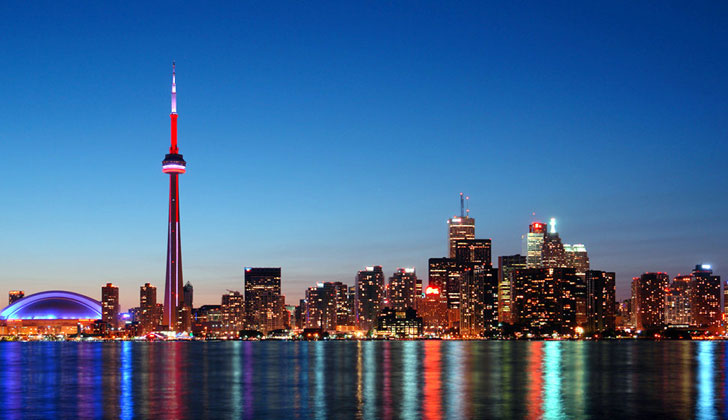 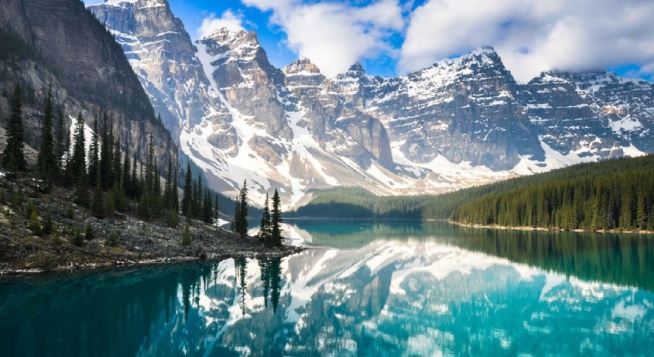           					La Corée du Sud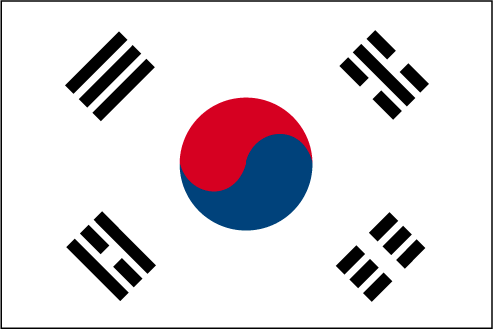 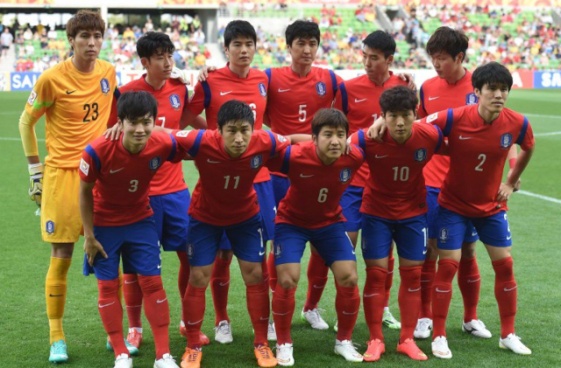 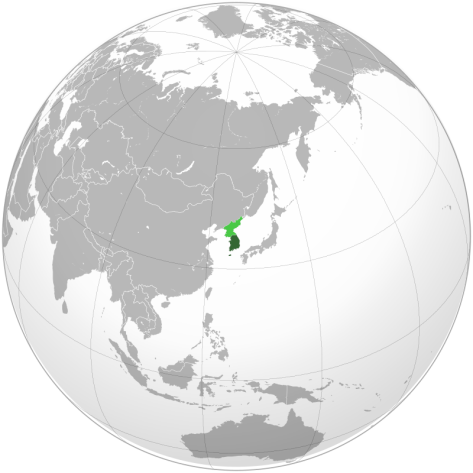 
       Langue officielle : coréen
    Monnaie : won
    Continent : Asie
    Capitale : Séoul
    Autres grandes villes : Busan,
    Incheon, Daegu, Daejeon
    Superficie : 100 210 km²
    Population : 52 millions d’habitants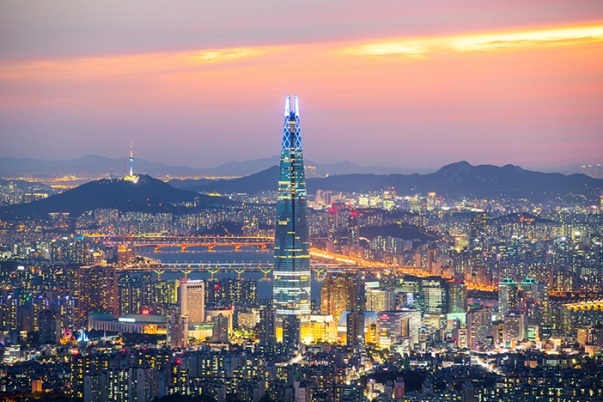 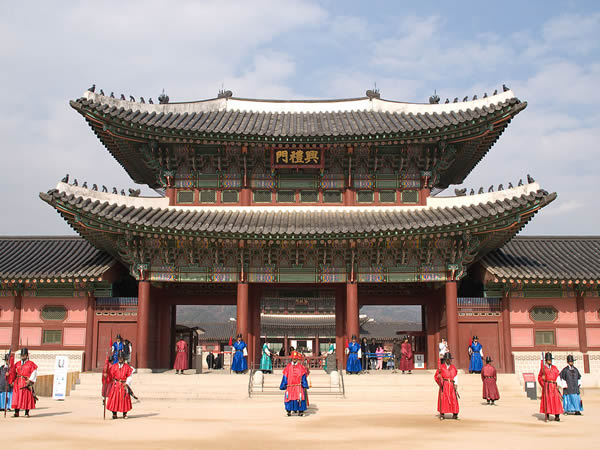  Le Japon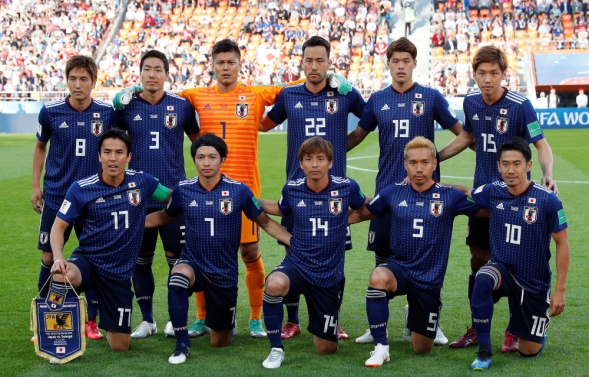 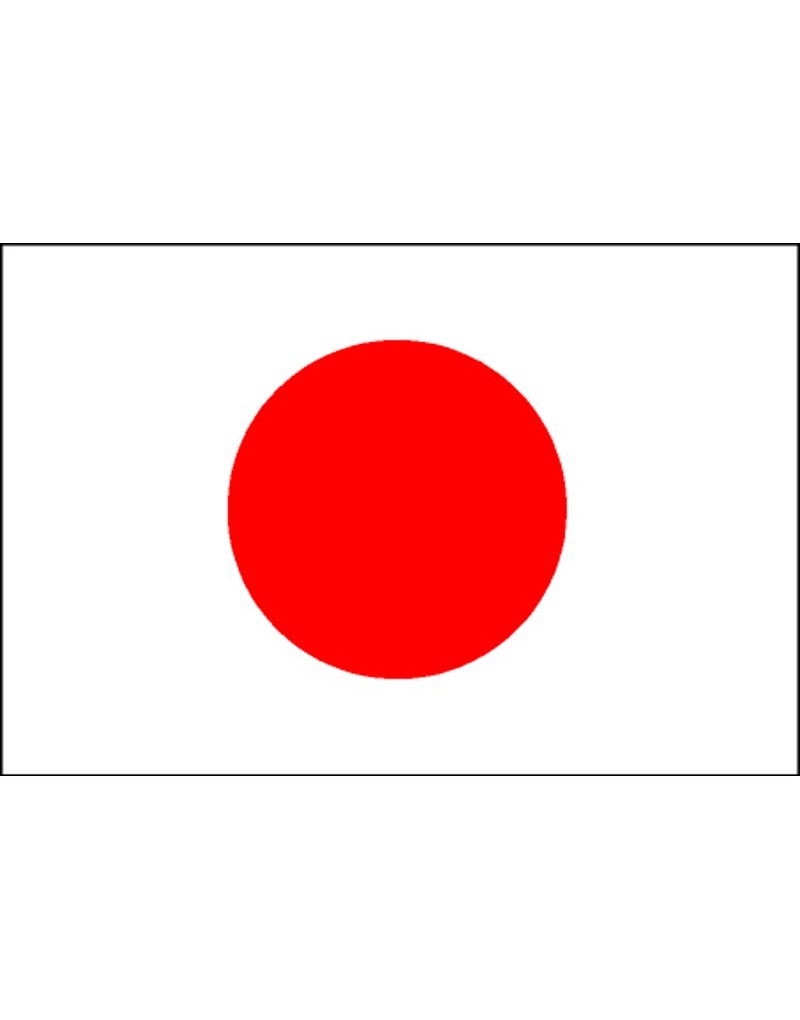 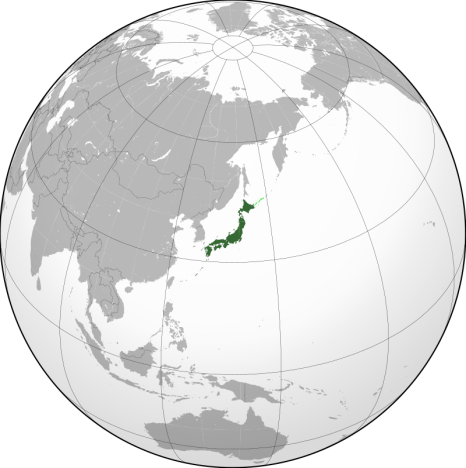 

       Langue officielle : japonais
    Monnaie : yen
    Continent : Asie
    Capitale : Tokyo
    Autres grandes villes : Yokohama,
    Osaka, Nagoya, Sapporo
    Superficie : 377 975 km²
    Population : 125 millions d’habitants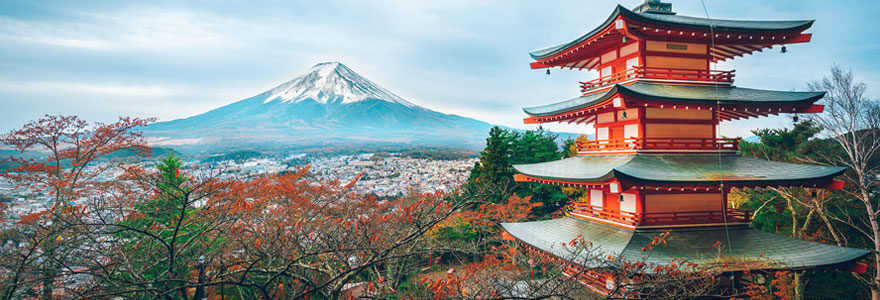 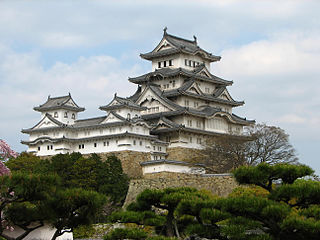       					 L’Arabie Saoudite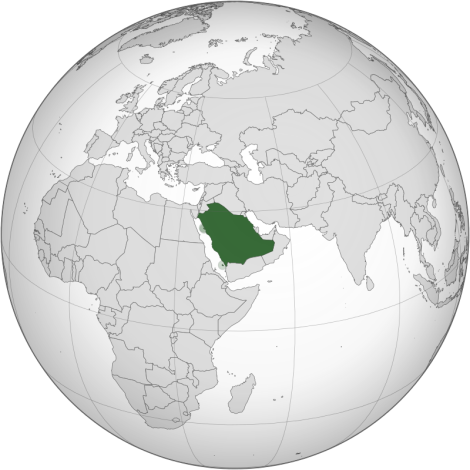 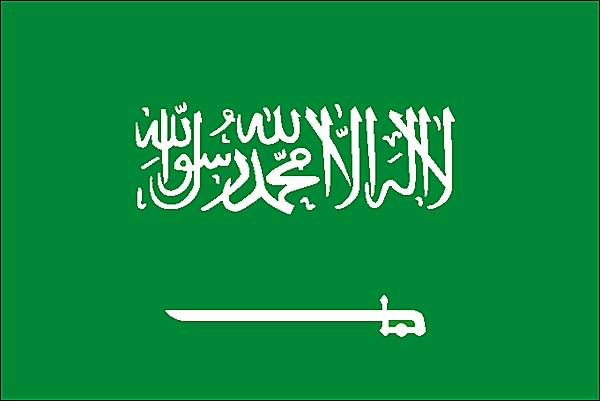 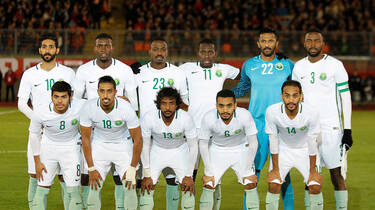 
       Langue officielle : arabe
    Monnaie : riyal saoudien
    Continent : Asie
    Capitale : Riyad
    Autres grandes villes :
    Djeddah, La Mecque, Médine
    Superficie : 2 149 690 km²
    Population : 34 millions d’habitants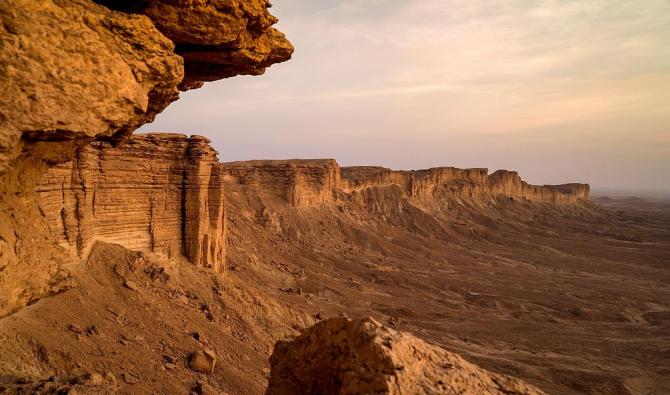 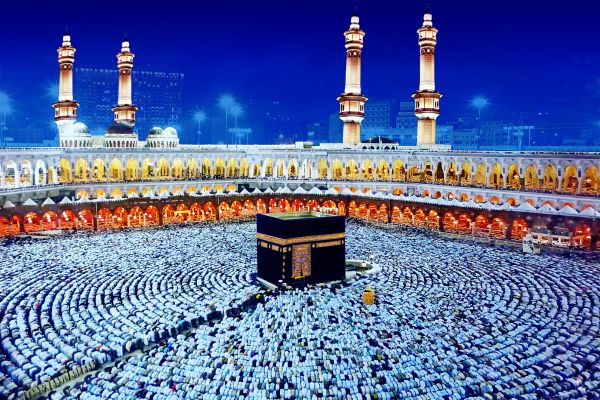  				L’Australie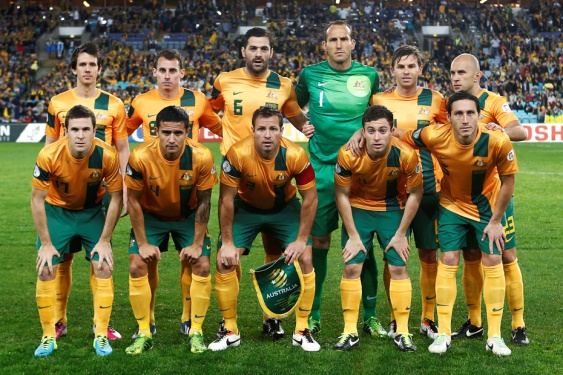 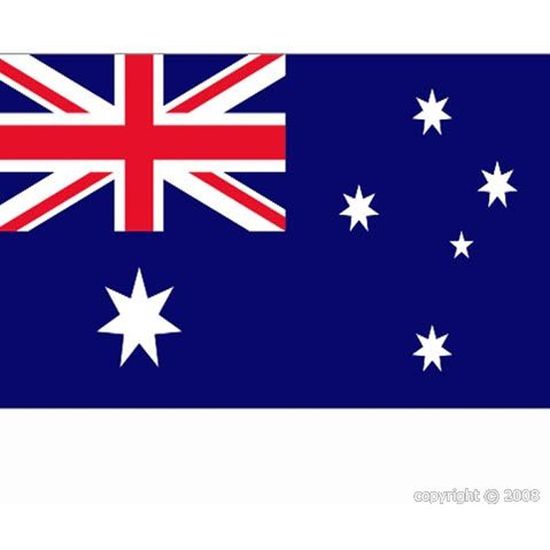 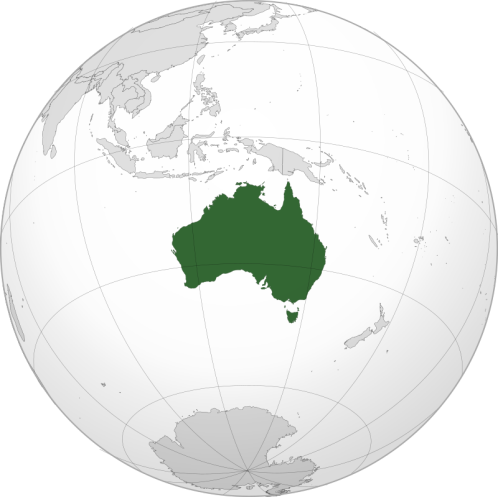 

       Langue officielle : anglais
    Monnaie : dollar australien
    Continent : Océanie
    Capitale : Canberra
    Autres grandes villes : Sydney, 
    Melbourne, Brisbane
    Superficie : 7 692 300 km²
    Population : 26 millions d’habitants
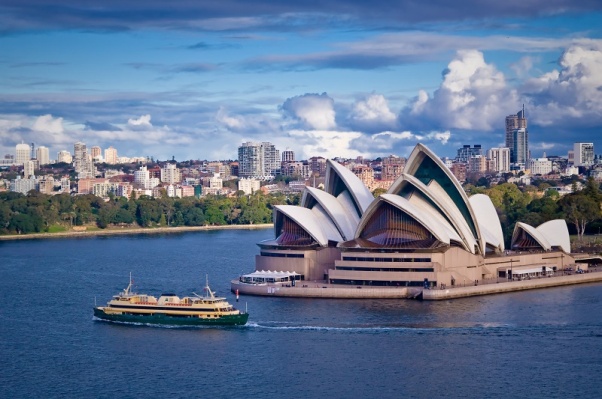 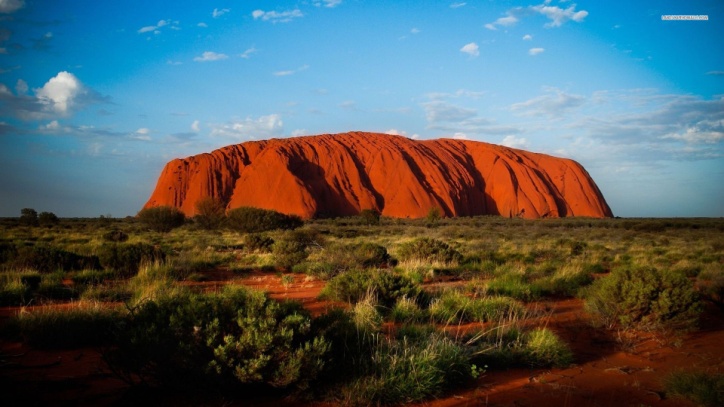       					        L’Iran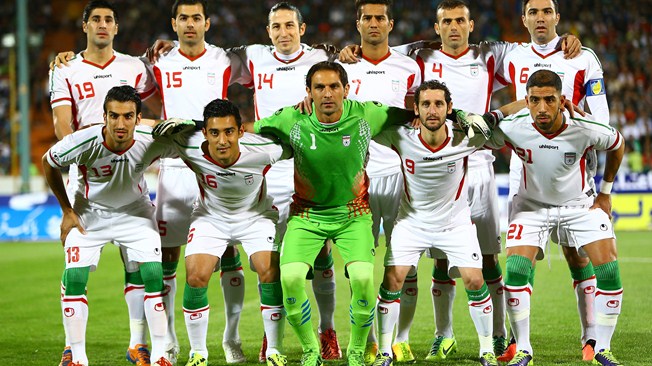 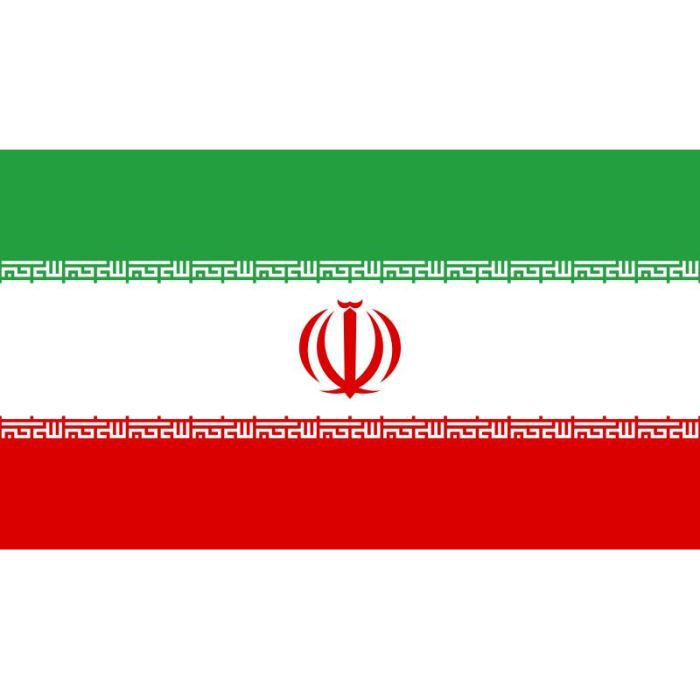 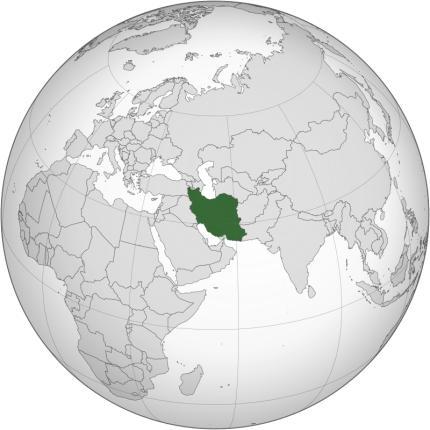 
       Langue officielle : persan
    Monnaie : rial
    Continent : Asie
    Capitale : Téhéran
    Autres grandes villes : Mechhed,
    Ispahan, Tabriz, Karadj
    Superficie : 1 448 195 km²
    Population : 85 millions d’habitants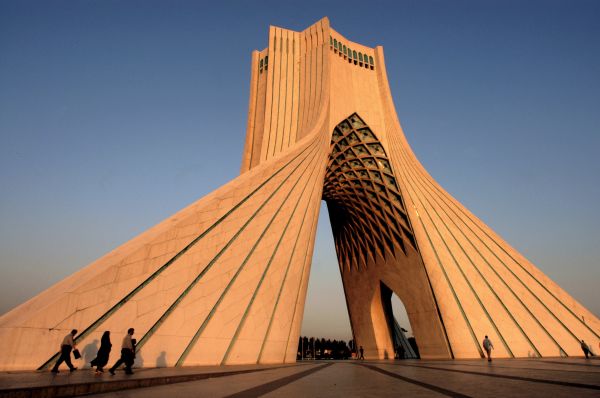 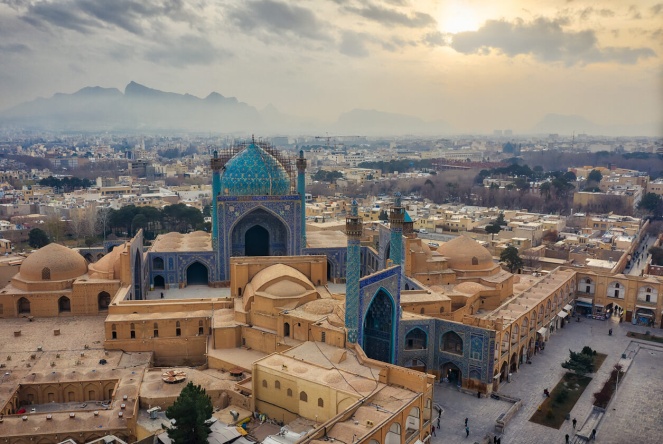  Le Qatar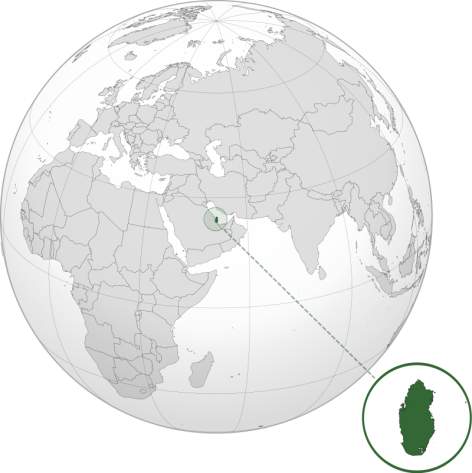 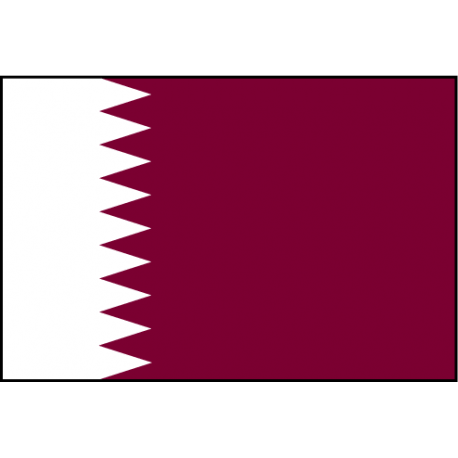 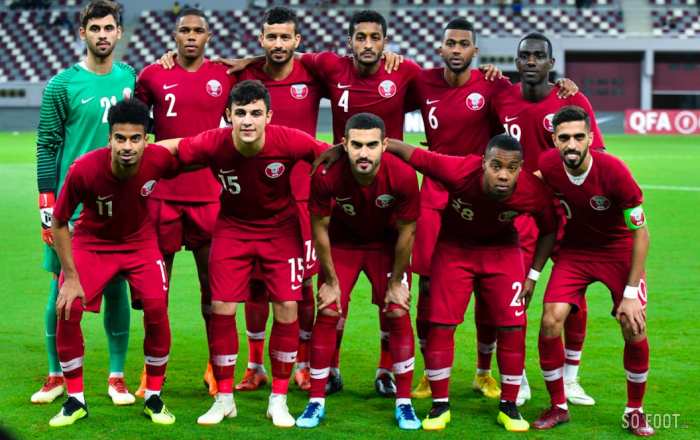 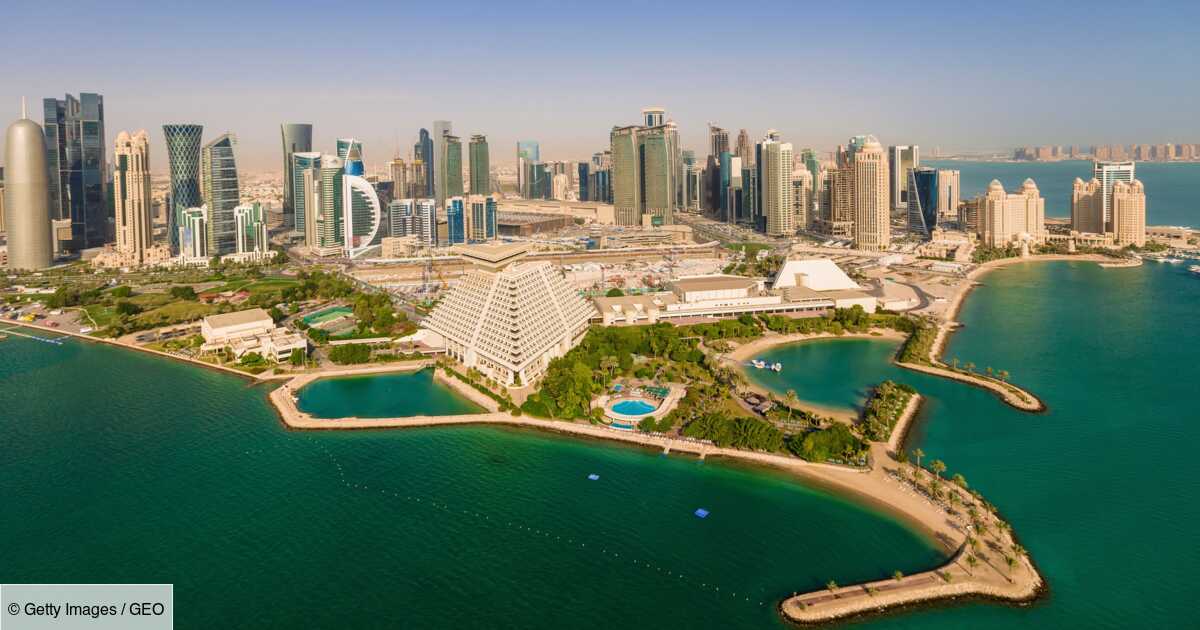 
      Langue officielle : arabe
    Monnaie : riyal qatarien
    Continent : Asie
    Capitale : Doha
    Autres grandes villes : Al Rayyan
    Superficie : 11 586 km²
    Population : 2 millions d’habitants
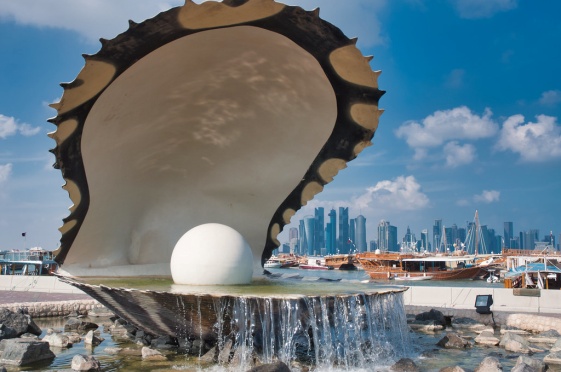 